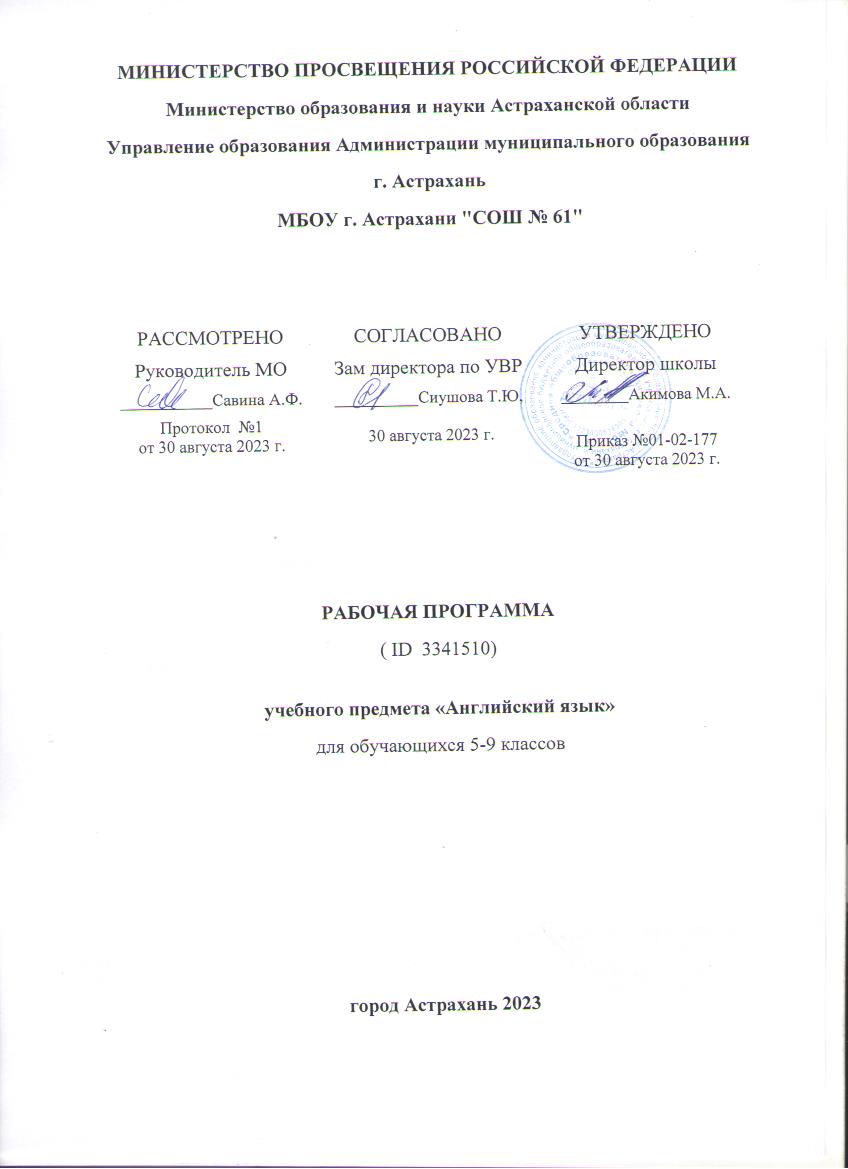 ПОЯСНИТЕЛЬНАЯ ЗАПИСКАПрограмма по иностранному ( английскому ) языку на уровне базового общего образования составлена ​​на основе требований к результатам освоения основной образовательной программы, представленных в ФГОС ООО , а также на основе характеристик Стандартных результатов духовно-нравственного развития, воспитания и социализации обучающихся, представленных в федеральной рабочей среде программа воспитания.Программа по иностранному ( английскому ) языку разработана с целью оказания методической помощи учителю в создании рабочей программы по учебному предмету , дает представление о целях образования, развития и воспитания обучающихся на уровне базового общего образования , обеспечивает учебный предмет, устанавливает обязательную (инвариантную) часть содержания программы. по иностранному (английскому) языку. П рограмма по иностранному ( английскому ) языку устанавливает обязательное содержание предметного содержания по годам обучения, по мере их изучения с учетом структуры иностранного (английского) языка. английский ) язык, межпредметные связи иностранного ( английского ) языка с содержанием химических веществ, изучаемых на уровне основного общего образования, с учетом возрастных этапов обучения. В программе по иностранному (английскому) языку для основного общего образования предусмотрено развитие речевых умений и языковых навыков , представленных в федеральной рабочей среде по программам по иностранному (английскому) языку начального общего образования, что обеспечивает преемственность между уровнями общего образования . образование.Изучение иностранного (английского) языка направлено на средства коммуникативной культуры обучающихся, осознание роли иностранного языка как инструмента межличностного и межкультурного взаимодействия, содействие общему речевому развитию обучающихся , воспитание гражданской идентичности, расширение кругозора, воспитание чувств и эмоций.Построение программы по иностранному (английскому) языку имеет нелинейный характер и основано на концентрическом принципе. На каждом этапе возникают новые элементы и возникают новые требования. В процессе обучения осваиваемые на определенном этапе грамматические формы и конструкции повторяются и закрепляются на новом лексическом материале и расширяются тематические содержания речи.В озрастании нововведений владения иностранными языками приводит к переосмыслению целей и содержания изучения иностранному (английскому) языку .Цели иноязычного образования формулируются на ценностном, когнитивном и прагматическом уровне и заключаются в личностных, метапредметных и предметных уровнях обучения. Ностранные языки являются средством общения и самореализации и социальной адаптации, развития умений поиска, обработки и использования информации в познавательных целях, в том числе из средств воспитания гражданина, патриотизма, развития самосознания .Целью иноязычного образования является создание коммуникативной квалификации обучающихся в единстве таких ее качеств, как :речевая компетентность – развитие коммуникативных умений в четырех основных видах речевой деятельности (говорении, аудировании, чтении, письме);языковая компетентность – владение новыми языковыми средствами (фонетическими, орфографическими, лексическими, грамматическими) в соответствии с наблюдаемыми темами общения; освоение языковых знаний изучаемого языка, разные способы выражения мыслей в родном и иностранном языках;социокультурная (межкультурная ) компетенция – приобщение к культуре, традициям стран (стран) изучаемого языка в рамках тем и ситуаций общения, учитывая опыт, интересы, психологические особенности об учащихся 5–9 классах на разных стадиях (5–7 и 8–9 ) классы) , препятствия для поддержания своей страны, ее культуры в условиях межкультурного общения;свою страну, ее культуру в условиях межкультурного общения;компенсаторная компетентность – развитие умений выходят из положения в условиях дефицита языковых средств при получении и передаче информационной формации .Степень с иноязычной коммуникативной компетентностью способствует развитию иностранного (английского) языка : образовательная , ценностно-ориентационная , общекультурная , учебно-познавательная , информационная , социально-трудовая и личностная компетентность .О сновными подходами к обучению педагогике на иностранном ( английском) языке при признании компетентностного, системно-деятельностного, межкультурного и коммуникативно-когнитивного , что предполагает возможность реализовать поставленные цели, добиться достижения стандартных результатов в рамках содержания, достижения базового общего образования , использования новых технологий. (дифференциация, индивидуализация, проектная деятельность и др. ) и использование современных средств обучения.‌ Общее число часов, предпочтительных для изучения иностранного (английского) языка – 510 часов: в 5 классе – 102 часа (3 часа в неделю), в 6 классе – 102 часа (3 часа в неделю), в 7 классе – 102 ( 3 часа в неделю), в 8 классе –102 часа (3 часа в неделю), в 9 классе – 102 часа (3 часа в неделю). ‌​СОДЕРЖАНИЕ ОБУЧЕНИЯ5 КЛАССКоммуникативные навыкиФормирование навыков общения в устной и письменной форме, с использованием рецептивных и продуктивных видов речевой деятельности в рамках тематического содержания речи.Моя семья. Мои друзья. Семейные праздники: день рождения, Новый год.Внешность и характер человека (литературного персонажа).Досуг и увлечения (хобби) современного подростка (чтение, кино, спорт).Здоровый образ жизни: режим труда и отдыха, здоровое питание.Покупки: одежда, обувь и продукты питания.Школа, школьная жизнь, школьная форма, изучаемые предметы. Переписка с иностранными сверстниками.Каникулы в разное время года. Виды отдыха.Природа: дикие и домашние животные. Погода.Родной город (село). Транспорт.Родная страна и страна (страны) изучаемого языка. Их географическое положение, столица, достопримечательности, культурные особенности (национальные праздники, традиции, обычаи).Выдающиеся люди родной страны и страны (страны) изучаемого языка: писатели, поэты.ГоворениеРазвитие коммуникативных умений диалоговой речи на базе умений, формируемых на уровне начального общего образования:диалог этикетного характера: начать, поддержать и завершить разговор (в том числе разговор по телефону), поздравить с праздником и вежливо реагировать на поздравление, выразить благодарность, вежливо согласиться на предложение и отказаться от предложения собеседника;диалог-побуждение к действию: обращаться с вниманием, вежливо соглашаться (не соглашаться) выбирать просьбу, приглашать собеседника к совместной деятельности, вежливо соглашаться (не соглашаться) на предложение собеседника;диалог-расспрос: сообщить фактическую информацию, ответить на вопросы разных видов; запросить интересующую информацию.Вышеперечисленные методы диалогической речи разрабатываются в стандартном неофициальном общении с использованием речевов х ситуаци , ключевых слов и (или) иллюстраций , фотографов с соблюдением норм речевого этикета, принятых в стране ( странах) изучаемого языка.Объём диалога – до 5 реплик с каждой стороны собеседника.Развитие коммуникативных умений монологической речи на базе умений, формируемых на уровне начального общего образования:создание устных связных монологических высказываний с использованием основных коммуникативных типов речи:описание (предмета, внешности и одежды человека), в том числе характеристики (черты характера реального человека или литературного персонажа);повествование (сообщение);изложение (пересказ) основного содержания прочитанного текста;Кратчайшее изложение результатов выполненной проектной работы.Данные методы монологической речи развиваются в стандартном неофициальном общении с использованием ключевых слов , вопросов , плана и (или) иллюстраций , фотографий .Объём монологического высказывания – 5–6 фраз.АудированиеРазвитие коммуникативных умений аудирования на базе умений, формируемых на начальном уровне общего образования :при непосредственном общении: понимание на слух речи учителя и одноклассников и вербальная (невербальная) реакция на услышанное;при опосредованном общении: дальнейшее развитие умений восприятия и понимания на слух перенесенных адаптированных аутентичных текстов, содержащих открытые незнакомые слова, с разной глубиной проникновения в их содержание в зависимости от поставленной коммуникативной задачи: с пониманием основного содержания, с пониманием запрашиваемой информации с использованием и без использования . иллюстраци й .Аудирование с пониманием основного содержания текста предполагает умение определять основную тему и основные факты (события) в воспринимаемом на слух тексте, слышать незнакомые слова, несущественные для понимания основного содержания.Аудирование с пониманием запрашиваемой информации предполагает умение предлагать запрашиваемую информацию, представленную в эксплицитной (явной) форме, воспринимаемую на слух.Тексты для аудирования: диалог (беседа), высказывания собеседников в обычном общении, рассказ, сообщение информационного характера.Время звучания текста (текстов) для аудирования – до 1 минуты.Смысловое чтениеРазвитие, организованное на уровне начального общего образования, умений читает про себя и понимает технологические и сложные адаптированные аутентичные тексты разных жанров и стилей, включающие в себя незнакомые слова, с различной глубиной проникновения в их содержание в зависимости от поставленной коммуникативной задачи: с пониманием основного содержания, с пониманием. запрашиваемой информации.Чтение с пониманием основного содержания текста предполагает умение определять основную тему и основные факты (события) в прочитанном тексте, сопровождая незнакомые слова, несущественные для понимания основного содержания.Чтение с пониманием запрашиваемой информации предполагает умение войти в прочитанный текст и понять запрашиваемую информацию, представленную в явной (явной) форме.Чтение несплошных текстов (таблиц) и понимание представленной в них информации.Тексты для чтения: беседа (диалог), рассказ, сказка, сообщение личного характера, отрывок из статей научно-популярного характера, сообщение информационного характера, стихотворение; несплошной текст (таблица).Объём текста (текстов) для чтения – 180–200 слов.Письменная речьРазвитие умений письменной речи на базе умений, сформированных на уровне начального общего образования :списывание текста и выписывание из него слов, словсочетаний, предложений в соответствии с решаемой коммуникативной частью;написание поздравлений с праздниками (с Новым годом, Рождеством, днём рождения);заполнение анкеты и формуляров: сообщение о себе основные сведения в соответствии с нормами, принятыми в стране (странах) изучаемого языка;Написание сообщения личного характера в соответствии с нормами неофициального общения, осуществляемыми в стране (странах) изучаемого языка. Объём сообщений – до 60 слов.Языковые знания и навыкиФонетическая часть речиопределение на слух, без ошибок, ведет к сбою в общении, повторяет слова с соблюдением соблюдает ударения и фразы с соблюдением их ритмико-интонационного течения, в том числе включает фразового удара в служебных словах, чтение новых слов в соответствии с основными правилами чтения.Чтение слегка адаптированных аутентичных текстов, построенных на изученном языковом материале, с соблюдением правил чтения и соответствующей интонации, демонстрирующее понимание текста.Тексты для чтения вслух: беседа (диалог), рассказ, отрывок из статей научно-популярного характера, сообщение информационного характера.Объём текста для чтения вслух – до 90 слов.Графика, орфография и пунктуацияПравильное описание изученных слов.Правильно используйте знаки препинания: точки, вопросительного и восклицательного знаков в конце предложения, запятой при упоминании и начале, апострофа.Пунктуационно правильно, в соответствии с нормами речевого этикета, принятыми в стране (странах) изучаемого языка, оформление сообщений принимает личный характер.Лексическая сторона речиРаспознавание и применение в устной и письменной речи лексических единиц (слов, словесочетаний, речевых клише), управление ситуациями общения в рамках тематического содержания речи, с соблюдением норм лексической сочетаемости в английском языке.Объём изучаемой лексики: 625 лексических единиц для креативного использования (включая 500 лексических единиц, изучаемых в 2–4 классах ) и 675 лексических единиц для рецептивного образования (включая 625 лексических единиц продуктивного минимума).Основные способы словообразования:аффиксация:образование имён существительных при помощи суффиксов -er/-or (учитель/посетитель), -ist (ученый, турист), -sion/-tion (обсуждение/приглашение);образование имён включенных при помощи суффиксов -ful (чудесный), -ian/-an (русский/американский);образование наречий при помощи суффикса -лы (недавно);образование имён включенных, имён сущностных и наречий при помощи отрицательного префикса un (несчастный, нереальный, необычно).Грамматическая сторона речиРаспознание и применение в устной и письменной речи изученных морфологических форм и синтаксических конструкций английского языка.Предложения с некоторыми обстоятельствами соблюдаются в определенном порядке.Вопросительные предложения (альтернативные и разделительные вопросы в настоящем/прошедшем/будущем простом времени).Глаголы в видах временных форм действительного залога в изъявительном наклонении в настоящем совершенном времени в повествовательных (утвердительных и отрицательных) и вопросительных предложениях.Имена существительных во множественном числе, в том числе имена существительных, имеющие форму только множественного числа.Имена существительные с причастиями настоящего и прошедшего времени.Наречия в положительной, сравнительной и превосходной степях, образованных по правилам и исключениях.Социокультурные знания и навыкиЗнание и использование социокультурных элементов речевого поведенческого этикета в стране (странах) изучаемого языка в рамках тематического содержания (в установленном общении, в том числе «В семье», «В школе», «На улице»).Знание и использование в устной и письменной речи наиболее употребительной тематической фоновой лексики в рамках видимого тематического содержания (не считая праздников, традиций во время досуга и питания).Знание социокультурного портрета родной страны и страны ( страны ) изучаемого языка: знакомство с традициями основных национальных праздников (Рождества, Нового года и других праздников ), с особенностями образа жизни и культуры страны (страны) изучаемого языка (достопримечательности ми , выдающие ми ся люди) ьми и другое ), с доступными на языках образцами детских поэзий и прозы на английском языке.Формирование умений:писать свои имя и фамилию, а также имена и фамилии своих родственников и друзей на английском языке;Правильно оформить свой адрес на английском языке (в анкете, формуляре);краткое руководство России и страны (страны) изучаемого языка;Краткое руководство культурой некоторых явлений родной страны и страны (страны) изучаемого языка (основные праздники, традиции в период досуга и питания).Компенсаторные методыИспользование при чтении и аудировании языковой, в том числе контекстуальной, догадки.Использование формулирования правильных высказываний , ключевых слов, плана.Игнорирование информации, не являющейся основой для понимания основного содержания, прочитанного (прослушанного) текста или для нахождения в тексте запрашиваемой информации.6 КЛАССКоммуникативные навыкиФормирование навыков общения в устной и письменной форме, с использованием рецептивных и продуктивных видов речевой деятельности в рамках тематического содержания речи.Взаимоотношения в семье и с друзьями. Семейные праздники.Внешность и характер человека (литературного персонажа).Досуг и увлечения (хобби) современного подростка (чтение, кино, театр, спорт).Здоровый образ жизни: режим труда и отдыха, фитнес, сбалансированное питание.Покупки: одежда, обувь и продукты питания.Школа, школьная жизнь, школьная форма, изучаемые предметы, любимый предмет, правила поведения в школе. Переписка с иностранными сверстниками.Переписка с иностранными сверстниками.Каникулы в разное время года. Виды отдыха.Путешествия по России и зарубежным странам.Природа: дикие и домашние животные. Климат, погода.Жизнь в городе и сельской местности. Описание родного города (села ) . Транспорт.Родная страна и страна (страны) изучаемого языка. Их географическое положение, столица, население, официальные языки, достопримечательности, культурные особенности (национальные праздники, традиции, обычаи).Выдающиеся люди родной страны и страны (страны) изучаемого языка: писатели, поэты, учёные.ГоворениеРазвитие коммуникативных умений диалогической речи , а именно умений вести:диалог этикетного характера: начинать, поддерживать и заканчивать разговор, вежливо переспрашивать, поздравлять с праздником, выражать пожелания и вежливо реагировать на поздравление, выражать благодарность, вежливо соглашаться на предложение и отказываться от предложения собеседника;диалог-побуждение к действию: обратиться с вниманием, вежливо согласиться (не соглашаться) выбрать просьбу, пригласить собеседника к совместной деятельности, вежливо согласиться (не согласиться) на предложение собеседника, объясняя причину своего решения;диалог-расспрос: сообщать фактическую информацию, отвечать на вопросы разных народов, выражать свое отношение к обсуждаемым фактам и событиям, запрашивать интересующую информацию, переходить с позиции спрашивающего на отвечающего и наоборот.Вышеперечисленные приемы диалогической речи разрабатываются в стандартном неофициальном общении в рамках тематического содержания речи с использованием речевых ситуаций , ключевых слов и (или) иллюстраций , фотографов с соблюдением норм речевого этикета, принятых в стране (странах) изучаемого языка .Объём диалога – до 5 реплик с каждой стороны собеседника.Развитие коммуникативных умений монологической речи :создание устных связных монологических высказываний с использованием основных коммуникативных типов речи:описание (предмета, внешности и одежды человека), в том числе характеристики (черты характера реального человека или литературного персонажа);повествование (сообщение);изложение (пересказ) основного содержания прочитанного текста;Кратчайшее изложение результатов выполненной проектной работы.Данные методы монологической речи разрабатываются в стандартном неофициальном общении в рамках тематического содержания речи с использованием ключевых слов , плана , вопросов , таблиц и (или) иллюстраций , фотографий .Объём монологического высказывания – 7–8 фраз.АудированиеПри непосредственном общении: понимание слуховой речи учителя и одноклассников и вербальная (невербальная) реакция на услышанное.При опосредованном общении: дальнейшее развитие восприятия и понимания на слух адаптированных аутентичных аудиотекстов, содержащих незнакомые слова, с разной глубиной проникновения в их содержание в зависимости от поставленной коммуникативной задачи: с пониманием основного содержания, с пониманием запрашиваемой информации.Аудирование с пониманием основного содержания текста предполагает умение определять основную тему и основные факты (события) в воспринимаемом на слух тексте; игнорировать незнакомые слова, несущественные для понимания основного содержания.Аудирование с пониманием запрашиваемой информации предполагает умение предлагать запрашиваемую информацию, представленную в явной (явной) форме, воспринимаемую на слух.Тексты для аудирования: высказывания собеседников в обычном общении, беседе (беседа), рассказе, сообщении информационного характера.Время звучания текста (текстов) для аудирования – до 1,5 минут.Смысловое чтениеРазвитие навыков чтения про себя и понимания адаптированных аутентичных текстов разных жанров и стилей, включая использование незнакомых слов, с различной глубиной проникновения в их содержание в зависимости от поставленной коммуникативной задачи: с пониманием основного содержания, с пониманием интересующей информации.Чтение с пониманием основных содержаний текста предполагает умение определять тему (основную мысль), основные факты (события), прогнозировать содержание текста по заголовку (началу текста), игнорировать незнакомые слова, несущественные для понимания основных содержаний, понимать интернациональные слова в середине. Чтение с пониманием запрашиваемой информации включает в себя навыки входа в прочитанный текст и понимание запрашиваемой информации.Чтение несплошных текстов (таблиц) и понимание представленной в них информации.Тексты для чтения: беседа; отрывок из художественного произведения, в том числе рассказ, сказка, отрывок из статей научно-популярного характера, сообщение информационного характера, сообщение личного характера, объявление, кулинарный рецепт, стихотворение, несплошной текст (таблица).Объём текста (текстов) для чтения – 250–300 слов.Письменная речьРазвитие умений письменной речи:списывание текста и выписывание из него слов, словсочетаний, предложений в соответствии с решаемой коммуникативной частью;заполнение анкеты и формуляров: сообщение о себе основные сведения в соответствии с нормами, принятыми в англоговорящих странах;Написание сообщения личного характера в соответствии с нормами неофициального общения, осуществляемыми в стране (странах) изучаемого языка. Объём письма – до 70 слов;создание небольшого количества письменного высказывания с использованием изображений , планов , иллюстраций . Объём письменных высказываний – до 70 слов.Языковые знания и навыкиФонетическая часть речиобнаружение на слух, без учета матических ошибок, ведущих к сбою в общении, повторение слов с соблюдением соблюде- ния ударов и фраз с соблюдением их ритмико-интонационного течения, в том числе определение фразового удара на служебных словах, чтение новых слов в соответствии с традиционными правилами чтения.Чтение слегка адаптированных аутентичных текстов, построенных на изученном языковом материале, с соблюдением правил чтения и соответствующей интонации, демонстрирующее понимание текста.Тексты для чтения вслух: сообщение информационного характера, отрывок из статей научно-популярного характера, рассказ, диалог (беседа).Объём текста для чтения вслух – до 95 слов.Графика, орфография и пунктуацияПравильное описание изученных слов.использование знаков препинания: точек, вопросительного и восклицательного знаков в конце предложения; запятой при перечислении и вдохновении; апострофа.Пунктуационно правильно, в соответствии с нормами речевого этикета, принятыми в стране (странах) изучаемого языка, оформление сообщений принимает личный характер.Лексическая сторона речиРаспознавание и применение в устной и письменной речи лексических единиц (слов, словесочетаний, речевых клише), управление ситуациями общения в рамках тематического содержания речи, с соблюдением норм лексической сочетаемости в английском языке.Распознание и применение в устной и письменной речи различных средств связи для обеспечения логики и высказываний.Объём: около 750 лексических единиц для продуктивного использования (включая 650 лексических единиц, изученных ранее) и около 800 лексических единиц для рецептивного образования (включая 750 лексических единиц продуктивного минимума).Основные способы словообразования:аффиксация:образование имён существительных при помощи суффикса -ing (чтение);образование имён включено при помощи суффиксов - al ( типичный ), - ing ( удивительный ), - less ( бесполезный ), - ive ( впечатляющий ).Синонимы. Антонимы. Интернациональные слова.Грамматическая сторона речиРаспознание и применение в устной и письменной речи изученных морфологических форм и синтаксических конструкций английского языка.Сложноподчинённые предложения с придаточными определительными союзными словами кто, который, тот.Сложноподчинённые предложения с придаточными сроками с союзами, поскольку.Предложения с конструкциями как… как, не так… как.Все типы вопросовительных предложений (общий, специальный, альтернативный, разделительные вопросы) в настоящем/прошедшем продолженном времени.Глаголы в видо-временных формах действительного залога в изъявительном наклонении в настоящем/прошедшем продолженном времени.Модальные глаголы и их эквиваленты (могут/могут, должны/должны, могут, должны, нуждаться).Слова , выражающие количество (немного/немного, несколько/несколько).Возвратные, неопределенные местаимения (некоторые, любой) и их производные (кто-то, кто-нибудь; что-то, что-нибудь и другие ) каждые и производные (каждый, все и другие ) в повествовательных (утвердительных и отрицательных) и вопросительных предложениях.Числовые значения для обозначения дат и больших чисел (100–1000).Социокультурные знания и навыкиЗнание и использование отдельных социокультурных элементов речевого поведенческого этикета в стране (странах) изучаемого языка в рамках тематического содержания речи (в общении, в том числе «Дома», «В магазине»).Знание и использование в устной и письменной речи наиболее употребительной тематической фоновой лексики в рамках тематического содержания (не считая праздников, традиций в питании и досуге, этикетных особенностей посещения гостей).Знание социокультурного портрета родной страны и (страны) изучаемого языка: знакомство с государственной символикой (флагом), определенными национальными символами, традициями ведущих национальных праздников (Рождество, Новый год, Дня матери и другие праздники), особенности образа жизни и культуры страны . (странный) изучаемого языка (известными достопримечательностями, иногда выдающимися людьми) , с доступными в языковом отношении образцами детской поэзии и прозы на английском языке.Развитие умений:писать свои имя и фамилию, а также имена и фамилии своих родственников и друзей на английском языке;Правильно оформить свой адрес на английском языке (в анкете, формуляре);краткое руководство России и страны (страны) изучаемого языка;краткое председательство в культуре некоторых явлений родной страны и страны (странового) изучаемого языка (основные трудности, праздники, традиции в стиле досуга и питания), наиболее выдающиеся достопримечательности;Краткий рассказ о выдающихся люминесценциях родной страны и (странного) изучаемого языка (учёных, писателей, поэтов).Компенсаторные методыИспользование при чтении и аудировании языковой догадки, в том числе контекстуальной.Использование формулирования правильных высказываний , ключевых слов, плана.Игнорирование информации, не являющейся основой для понимания основного содержания прочитанного (прослушанного) текста или для нахождения в тексте запрашиваемой информации.Сравнение (в том числе установление оснований для сравнения) объектов, направлений, процессов, их элементов и основных функций в рамках изученной тематики.7 КЛАССКоммуникативные навыкиФормирование навыков общения в устной и письменной форме, с использованием рецептивных и продуктивных видов речевой деятельности в рамках тематического содержания речи.Взаимоотношения в семье и с друзьями. Семейные праздники. Обязанности на дому.Внешность и характер человека (литературного персонажа).Досуг и увлечения (хобби) современного подростка (чтение, кино, театр, музей, спорт, музыка).Здоровый образ жизни: режим труда и отдыха, фитнес, сбалансированное питание.Покупки: одежда, обувь и продукты питания.Школа, школьная жизнь, школьная форма, изучаемые предметы, любимый предмет, правила поведения в школе, посещение школьной библиотеки (ресурсного центра ) . Переписка с иностранными сверстниками.Каникулы в разное время года. Виды отдыха. Путешествия по России и зарубежным странам.Природа: дикие и домашние животные. Климат, погода.Жизнь в городе и сельской местности. Описание родного города (села). Транспорт.Средства массовой информации (телевидение, журналы, Интернет).Родная страна и страна (страны) изучаемого языка. Их географическое положение, столица, население, официальные языки, достопримечательности, культурные особенности (национальные праздники, традиции, обычаи).Выдающиеся люди родной страны и страны (страны) изучаемого языка: учёные, писатели, поэты, спортсмены.ГоворениеРазвитие коммуникативных умений диалоговой речи , а именно умений ведут: диалог этикетного характера, диалог - побуждение к действию, диалог-расспрос, комбинированный диалог, включающий различные виды диалогов:диалог этикетного характера: начинать, поддерживать и заканчивать разговор, вежливо переспрашивать, поздравлять с праздником, выражать пожелания и вежливо реагировать на поздравление, выражать благодарность, вежливо соглашаться на предложение и отказываться от предложения собеседника;диалог - побуждение к действию: обратиться с вниманием, вежливо согласиться (не соглашаться) выбрать просьбу, пригласить собеседника к совместной деятельности, вежливо согласиться (не согласиться) на предложение собеседника, объясняя причину своего решения;диалог-расспрос: сообщить фактическую информацию, ответить на вопросы разных видов; выражать свое отношение к обсуждаемым фактам и событиям, запрашивать интересующую информацию, переходить с позиции спрашивающего на должность отвечающего и наоборот.Данные принципы диалогической речи разрабатываются в стандартном неофициальном общении в рамках тематического содержания речи с использованием ключевых слов, речевых ситуаций и (или) иллюстраций, фотографий с соблюдением норм речевого этикета, принятых в стране (странах) изучаемого языка.Объём диалога – до 6 реплик с каждой стороны собеседника.Развитие коммуникативных умений монологической речи :создание устных связных монологических высказываний с использованием основных коммуникативных типов речи:описание (предмета, местности, внешности и одежды человека), в том числе характеристики (черты характера настоящего человека или литературного персонажа);повествование (сообщение);изложение (пересказ) основного содержания, прочитанного (прослушанного) текста;Кратчайшее изложение результатов выполненной проектной работы.Данные методы монологической речи разрабатываются в стандартном неофициальном общении в рамках тематического содержания речи с использованием ключевых слов , планов , вопросов и (или) иллюстраций , фотографий , таблиц.Объём монологического высказывания – 8–9 фраз.АудированиеПри непосредственном общении: понимание слуховой речи учителя и одноклассников и вербальная (невербальная) реакция на услышанное.При опосредованном общении: дальнейшее развитие восприятия и понимания на слух аутентичных текстов, содержащих в себе незнакомые слова, с разной глубиной проникновения в их содержание в зависимости от поставленной коммуникативной задачи: с пониманием основных содержаний, с пониманием запрашиваемой информации.Аудирование с пониманием основного содержания текста предполагает умение определять основную тему (идею) и основные факты (события) в воспринимаемом на слух тексте, сопровождая незнакомые слова, не важные для понимания основного содержания.Аудирование с пониманием запрашиваемой информации предполагает умение предлагать запрашиваемую информацию, представленную в эксплицитной (явной) форме, воспринимаемую на слух.Тексты для аудирования: диалог (беседа), высказывания собеседников в обычном общении, рассказ, сообщение информационного характера.Время звучания текста (текстов) для аудирования – до 1,5 минут.Смысловое чтениеРазвитие навыков чтения про себя и понимания легких аутентичных текстов разных жанров и стилей, включая изучение незнакомых слов, с различной глубиной проникновения в их содержание в зависимости от поставленной коммуникативной задачи: с пониманием основного содержания, с пониманием необходимой (запрашиваемой) информации, с полным пониманием. содержание текста.Чтение с пониманием основных содержаний текста предполагает умение определять тему (основную мысль), основные факты (события), прогнозировать содержание текста по заголовку (началу текста), последовательность основных фактов (событий), умение игнорировать незнакомые слова, несущественные для понимания основного содержания, понимать международные слова.Чтение с пониманием нужной (запрашиваемой) информации предполагает необходимость войти в прочитанный текст и понять запрашиваемую информацию.Чтение с полным пониманием подразумевает полное и точное понимание информации, представленной в тексте, в явной (явной) форме.Чтение несплошных текстов (таблиц, диаграмм) и понимание представленной в них информации.Тексты для чтения: интервью, диалог (бесседа отрывок), отрывок из художественных произведений, в том числе рассказа, отрывок из статей научно-популярного характера; сообщение информационного характера, объявление, кулинарный рецепт, сообщение личного характера, стихотворение, несплошной текст (таблица, диаграмма).Объём текста (текстов) для чтения – до 350 слов.Письменная речьРазвитие умений письменной речи:списывание текста и выписывание из него слов, словсочетаний, предложений в соответствии с решаемой коммуникативной частью, составление плана прочитанного текста;заполнение анкеты и формуляров: сообщение о себе основные сведения в соответствии с нормами, принятыми в стране (странах) изучаемого языка;Написание сообщения личного характера в соответствии с нормами неофициального общения, осуществляемыми в стране (странах) изучаемого языка. Объём письма – до 90 слов;создание небольшого количества письменного высказывания с использованием изображений , планов , таблиц . Объём письменных высказываний – до 90 слов.Языковые знания и навыкиФонетическая часть речиобнаружение на слух, без учета матических ошибок, ведущих к сбою в общении, повторение слов с соблюдением соблюде- ния ударов и фраз с соблюдением их ритмико-интонационного течения, в том числе определение фразового удара на служебных словах, чтение новых слов в соответствии с традиционными правилами чтения.Чтение вслух мало аутентичных текстов, построенных на изученном языковом материале, с соблюдением правил чтения и соответствующей интонации, демонстрирующее понимание текста.Тексты для чтения вслух: диалог (беседа), рассказ, сообщение информационного характера, отрывок из статей научно-популярного характера.Объём текста для чтения вслух – до 100 слов.Графика, орфография и пунктуацияПравильное описание изученных слов.используйте знаки препинания: точки, вопросительного и восклицательного знаков в конце предложения, запятой при правильном перечислении и вперед; апострофа.Пунктуационно правильно, в соответствии с нормами речевого этикета, принятыми в стране (странах) изучаемого языка, оформление сообщений принимает личный характер.Лексическая сторона речиРаспознавание и применение в устной и письменной речи лексических единиц (слов, словесочетаний, речевых клише), управление ситуациями общения в рамках тематического содержания речи, с соблюдением норм лексической сочетаемости в английском языке.Распознание в устной речи и письменных текстах и ​​применение в устной и письменной речи различных средств связи для обеспечения логики и высказываний.Объём – 900 лексических единиц для креативного использования (включая 750 лексических единиц, изученных ранее) и 1000 лексических единиц для рецептивного образования (включая 900 лексических единиц продуктивного минимума).Основные способы словообразования:аффиксация:образование имён существительных при помощи префикса ип (нереальность) и при помощи суффиксов: -ment (развитие), -ness (тьма);образование имён включенных при помощи суффиксов - ly ( дружелюбный ), - ous ( знаменитый ), - y ( занятой );образование имён включенных и наречий при помощи префиксов в -/ им - ( неофициально , самостоятельно , невозможно );предложение:образование комплексных методов соединения, включенных с существительным с добавлением суффикса -ed (голубоглазый).Многозначные лексические значения. Синонимы. Антонимы. Интернациональные слова. Наиболее частотные фразовые глаголы.Грамматическая сторона речиРаспознание и применение в устной и письменной речи изученных морфологических форм и синтаксических конструкций английского языка.Предложения со сложным дополнением (Complex Object). Условные предложения реального (Условное 0, Условное I) характера.Предложения с конструкцией to be got to + инфинитив и формы Future Simple Tense и Present Continuous Tense для выражения будущего действия.Конструкция используется + инфинитив глагола.Глаголы в наиболее употребительных формах страдательного залога (настоящее/прошедшее простое пассивное залог).Предлоги, употребляемые с глаголами в страдательном залоге.Модальный глагол may.Наречия, совпадающие по форме с включениями (быстрый, высокий; ранний).Местоимения другой/другой, оба, все, один.Количественные числовые для обозначения больших чисел (до 1 000 000).Социокультурные знания и навыкиЗнание и использование отдельных социокультурных элементов речевого поведенческого этикета в стране (странах) изучаемого языка в рамках тематического содержания (в установленном общении, в том числе «В городе», «Проведение досуга», «Во время путешествия»).Знание и использование в устной и письменной речи наиболее употребительной тематической фоновой лексики в рамках видимого тематического содержания (основные праздники, традиции в питании и досуге, система образования).Социокультурный портрет родной страны и страны () изучаемого языка: знакомство с традициями проведения основных национальных праздников (Рождества, Нового года, Дня матери и других праздников) , с особенностями образа жизни и культуры страны (страны) изучаемого языка (известными достопримечательностями; люди), доступные на языке в отношении образцов поэзии и прозы для подростков на английском языке.Развитие умений:писать свои имя и фамилию, а также имена и фамилии своих родственников и друзей на английском языке;Правильно оформить свой адрес на английском языке (в анкете);правильно оформить электронное сообщение личного характера в соответствии с нормами неофициального общения, принятыми в стране (странах) изучаемого языка;краткое руководство России и страны (страны) изучаемого языка;краткое председательство в культуре некоторых явлений родной страны и страны (странового) изучаемого языка (основные трудности, праздники, традиции в стиле досуга и питания), наиболее выдающиеся достопримечательности;Краткое описание о выдающихся люминесценциях родной страны и (странного) изучаемого языка (учёных, писателей, поэтов, спортсменов).Компенсаторные методыИспользование при чтении и аудировании языковой, в том числе контекстуальной, догадки, в непосредственном общении догадываться о понимании незнакомых слов с помощью жестов и мимики собеседника.Переспрашивать, просить объяснить, уточняя значение незнакомых слов.Использование формулирования правильных высказываний , ключевых слов, плана.Игнорирование информации, не являющейся основой для понимания основного содержания, прочитанного (прослушанного) текста или для нахождения в тексте запрашиваемой информации.Сравнение (в том числе установление оснований для сравнения) объектов, направлений, процессов, их элементов и основных функций в рамках изученной тематики.8 КЛАССКоммуникативные навыкиФормирование навыков общения в устной и письменной форме, с использованием рецептивных и продуктивных видов речевой деятельности в рамках тематического содержания речи.Взаимоотношения в семье и с друзьями.Внешность и характер человека (литературного персонажа).Досуг и увлечения (хобби) современного подростка (чтение, кино, театр, музей, спорт, музыка).Здоровый образ жизни: режим труда и отдыха, фитнес, сбалансированное питание. Посещение врача.Покупки: одежда, обувь и продукты питания. Карманные деньги.Школа, школьная жизнь, школьная форма, изучаемые предметы и отношение к ним. Посещение школьной библиотеки (ресурсного центра). Переписка с иностранными сверстниками.Виды отдыхают в разное время года. Путешествия по России и зарубежным странам.Природа: флора и фауна. Проблемы экологии. Климат, погода. Стихийные беспокойства.Условия проживания в городской (сельской) местности. Транспорт.Средства массовой информации (телевидение, радио, пресса, Интернет). Родная страна и страна (страны) изучаемого языка. Их географическое положение, столица, население, официальные языки, достопримечательности, культурные особенности (национальные праздники, традиции, обычаи).Выдающиеся люди родной страны и страны (страны) изучаемого языка: учёные, писатели, поэты, художники, музыканты, спортсмены.ГоворениеРазвитие коммуникативных умений диалоговой речи , а именно умении ведут разные виды диалогов (диалог этикетного характера, диалог-побуждение к действиям, диалог-расспрос, комбинированный диалог, включающий различные виды диалогов):диалог этикетного характера: начинать, поддерживать и заканчивать разговор, вежливо переспрашивать, поздравлять с праздником, выражать пожелания и вежливо реагировать на поздравление, выражать благодарность, вежливо соглашаться на предложение и отказываться от предложения собеседника;диалог - побуждение к действию: обратиться с вниманием, вежливо согласиться (не соглашаться) выбрать просьбу, пригласить собеседника к совместной деятельности, вежливо согласиться (не согласиться) на предложение собеседника, объясняя причину своего решения;диалог-расспрос: сообщать фактическую информацию, отвечать на вопросы разных народов, выражать свое отношение к обсуждаемым фактам и событиям, запрашивать интересующую информацию, переходить с позиции спрашивающего на отвечающего и наоборот.Данные принципы диалогической речи разрабатываются в стандартном неофициальном общении в рамках тематического содержания речи с использованием ключевых слов, речевых ситуаций и (или) иллюстраций, фотографий с соблюдением норм речевого этикета, принятых в стране (странах) изучаемого языка.Объём диалога – до 7 реплик с каждой стороны собеседника.Развитие коммуникативных умений монологической речи:создание устных связных монологических высказываний с использованием основных коммуникативных типов речи:описание (предмета, местности, внешности и одежды человека), в том числе характеристики (черты характера настоящего человека или литературного персонажа);повествование (сообщение);выражение и аргументирование своих мнений по обращению к прочитанному (прочитанному);изложение (пересказ) основного содержания, прочитанного (прослушанного) текста;составление рассказа по картинкам;изложение результатов завершенной проектной работы.Данные методы монологической речи разрабатываются в стандартном неофициальном общении в рамках тематического содержания речи с использованием вопросов , ключевых слов, планов и (или) иллюстраций , фотографий , таблиц .Объём монологического высказывания – 9–10 фраз.АудированиеПри непосредственном общении: понимание слуха, речи учителя и одноклассников и вербальная (невербальная) реакция на случайное, использование переспроса или просбу запроса для уточнения отдельных деталей.При опосредованном общении: дальнейшее развитие восприятия и понимания на слух аутентичных текстов, содержащих раскрытие неизученных языковых явлений, с разной глубиной проникновения в их содержание в зависимости от поставленной коммуникативной задачи: с пониманием основного содержания, с пониманием нужной (интересующей, запрашиваемой) информации.Аудирование с пониманием основного содержания текста предусматривает умение определять основную тему (идею) и основные факты (события) в восприятии текста на слух, отделять основную информацию от второстепенной, прогнозировать содержание текста для начала аудирования, соседние незнакомые слова, не являющиеся важными для понимания основного содержания .Аудирование с пониманием нужной (интересной, запрашиваемой) информации предполагает возможность выбора выбранной (интересующей, запрашиваемой ) информации, представленной в явной (явной) форме, воспринимаемой на слух.Тексты для аудирования: диалог (беседа), высказывания собеседников в обычном общении, рассказ, сообщение информационного характера.Время звучания текста (текстов) для аудирования – до 2 минут.Смысловое чтениеНавыки развития читать про себя и понимать легкие аутентичные тексты разных жанров и стилей, включающие в себя неизученные языковые явления, с различной глубиной проникновения в их содержание в зависимости от поставленной коммуникативной задачи: с пониманием основных содержаний, с пониманием нужной (интересной, запрашиваемой) информации, с полным пониманием содержания.Чтение с пониманием основного содержания темы текста включает в себя приемы: определение (основную мысль), популярные основные факты (события) (опуская второстепенные), прогнозирование содержания текста по заголовку (начало текста), определение логической последовательности основных фактов, событий, сопротивление незнакомых слов, неустойчивость. для понимания основных содержаний следует понимать международные слова.Чтение с пониманием нужной (интересной, запрашиваемой) информации предполагает умение находить прочитанный текст и понимать запрашиваемую информацию, представленную в явной (явной) форме, оценивать найденную информацию с точки зрения ее инновационности для решения коммуникативной задачи.Чтение несплошных текстов (таблиц, диаграмм, схем) и понимание представленной в них информации.Чтение с полным пониманием содержания аутентичных текстов, содержащих неизученные языковые явления. В ходе чтения с полным пониманием анализируются и разрабатываются выводы полностью и точно понимают текст на основе его обработки информации (смыслового и структурного анализа отдельных частей текста, выборочного преобразования), сохраняют причинно-следственную взаимосвязь изложенных в тексте фактов и событий, сохраняют текст из разрозненных абзацев .Тексты для чтения: интервью, диалог (беседа), рассказ, отрывок из художественного произведения, отрывок из статей научно-популярного характера, сообщение информационного характера, объявление, кулинарный рецепт, меню, электронное сообщение личного характера, стихотворение.Объём текста (текстов) для чтения – 350–500 слов.Письменная речьРазвитие умений письменной речи:составление плана (тезисов) устного или письменного сообщения;заполнение анкеты и формуляров: сообщение о себе основные сведения в соответствии с нормами, принятыми в стране (странах) изучаемого языка;Написание сообщения личного характера в соответствии с нормами неофициального общения, осуществляемыми в стране (странах) изучаемого языка. Объём письма – до 110 слов;создание небольшого количества письменного высказывания с использованием образц а , плана а , таблиц и (или) прочитанного ( прослушанн ого) текста а . Объём письменных высказываний – до 110 слов.Языковые знания и навыкиФонетическая часть речиобнаружение на слух, без учета матических ошибок, ведущих к сбою в общении, повторение слов с соблюдением соблюде- ния ударов и фраз с соблюдением их ритмико-интонационного течения, в том числе определение фразового удара на служебных словах, чтение новых слов в соответствии с традиционными правилами чтения.Чтение вслух мало аутентичных текстов, построенных на изученном языковом материале, с соблюдением правил чтения и соответствующей интонации, демонстрирующее понимание текста.Тексты для чтения вслух: сообщение информационного характера, отрывок из статей научно-популярного характера, рассказ, диалог (беседа).Объём текста для чтения вслух – до 110 слов.Графика, орфография и пунктуацияПравильное описание изученных слов.используются знаки препинания: точки, вопросительные и восклицательные знаки в конце предложения, запятой при произнесении и начале, при вводных словах, обозначающих порядок мыслей и их связь (например, на английском языке: во-первых / во - первых , во - вторых , наконец ; на с одной стороны , с другой стороны ), апострофа.Пунктуационно правильно в соответствии с нормами речевого этикета, принятыми в стране (странах) изучаемого языка, оформить электронное сообщение личного характера.Лексическая сторона речиРаспознавание и применение в устной и письменной речи лексических единиц (слов, словесочетаний, речевых клише), управление ситуациями общения в рамках тематического содержания речи, с соблюдением норм лексической сочетаемости в английском языке.Объём – 1050 лексических единиц для продуктивного использования (включая лексические элементы, изученные ранее) и 1250 лексических единиц для рецептивного образования (включая 1050 лексических единиц продуктивного минимума).Основные способы словообразования:аффиксация:образование имен существительных при помощи суффиксов: -ance/-ence (деятельность/проживание), -ity (деятельность); -шип (дружба);образование имен включенных при помощи префикса интер - (международное);образование имен включенных при помощи -ed и -ing (интересно/интересно);конверсия:образование имени существующего от неопределенной формы глагола (to walk – прогулка);образование глагола от имени существительного (настоящее – представлять);образование имени существительного от включенного (rich – богатый);Многозначные лексические значения. Синонимы. Антонимы. Интернациональные слова. Наиболее частотные фразовые глаголы. Сокращения и сокращения.Различные средства связи в тексте для обеспечения его безопасности (сначала, однако, наконец, наконец и т. д.).Грамматическая сторона речиРаспознание и применение в устной и письменной речи изученных морфологических форм и синтаксических конструкций английского языка.Предложения со сложным дополнением (Сложный объект) (Я видел, как она переходила дорогу.).Повествовательные (утвердительные и отрицательные), вопросительные и побудительные предложения в краткой речи в настоящем и прошедшем времени.Все типы вопросовительных предложений в Past Perfect Tense. Согласование времени в рамках сложного предложения.Согласование подлежащего, выраженного собирательного существительного (семья, полиция) со сказочным.Конструкции с глаголами на -ing: любить/ненавидеть что-то делать.Конструкции , содержащие глаголы - связки быть/выглядеть/чувствовать/казаться.Конструкции привыкнуть/привыкнуть к + инфинитив глагола , привыкнуть/привыкнуть к + инфинитив глагол , привыкнуть/привыкнуть к чему-то, привыкнуть к чему-то.Конструкция как…, так и….Конструкции c глаголами to остановить, запомнить, забыть ( разница в объяснении to stop do smth и to stop to do smth).Глаголы в виде - временных формах действительного залога в изъявительном наклонении (Past Perfect Tense, Present Perfect Continuous Tense, Будущее в прошлом).Модальные глаголы в сокращенной речи в настоящем и прошедшем времени.Неличные формы глагола (инфинитив, герундий, причастия настоящего и прошедшего времени).Наречия тоже – достаточно.Отрицательные местаимения нет (и его производные никто, ничто и другие ), нет.Социокультурные знания и навыкиОсуществление межличностного и межкультурного общения с использованием знаний национально-культурных особенностей своей страны и страны () изучаемого языка, основных социокультурных элементов речевого поведенческого этикета в русскоязычной среде, владения и использования в устной и письменно-страновой речи наиболее употребительной тематической фоновой лексики в рамках тематического содержания .Понимание речевых лексики в официальном и неофициальном общении в рамках видимого тематического содержания и использование лексико-грамматических средств с их учётом.Социокультурный портрет родной страны и страны () изучаемого языка: знакомство с традициями проведения основных национальных праздников (Рождества, Нового года, Дня матери, Дня благодарения и других праздников), особенности образа жизни и культуры страны (страны) изучаемого языка (достопримечательностей; некоторые проявления бывают людьми), доступными на языках в отношении образцов поэзии и прозы для подростков на английском языке.Осуществление межличностного и межкультурного общения с использованием знаний о национально-культурных особенностях своей страны и (страны) изучаемого языка.Соблюдение норм вежливости в межкультурном обществе.Знание социокультурного портрета родной страны и страны (страны) изучаемого языка: символики, достопримечательности, культурные особенности (национальные праздники, традиции), образцы поэзии и прозы, доступные в языковом отношении.Развитие умений:краткое руководство России и страны (страны) изучаемого языка (культурные явления, события, достопримечательности);краткое описание о некоторых выдающихся светах родной страны и (страны) изучаемого языка (ученых, писателях, поэтах, художниках, музыкантах, спортсменах и других людях );Оказать помощь иностранным гостям в обычном обычном общении (уточнить местонахождение объекта, сообщить о возможном маршруте и других ситуациях ).Компенсаторные методыИспользование при чтении и аудировании языковой, в том числе контекстуальной, догадки, использование при разговоре и письменном перифразе (толковании), синонимических средств, описания предмета вместо его названия, при непосредственном общении догадываться о привлечении незнакомых слов с помощью привлеченного жеста и мимики.Переспрашивать, просить объяснить, уточняя значение незнакомых слов.Использование формулирования правильных высказываний , ключевых слов, плана.Игнорирование информации, не являющейся основой для понимания основного содержания прочитанного (прослушанного) текста или для нахождения в тексте запрашиваемой информации.Сравнение (в том числе установление оснований для сравнения) объектов, направлений, процессов, их элементов и основных функций в рамках изученной тематики.9 КЛАССКоммуникативные навыкиФормирование навыков общения в устной и письменной форме, с использованием рецептивных и продуктивных видов речевой деятельности в рамках тематического содержания речи.Взаимоотношения в семье и с друзьями. Конфликты и их разрешение.Внешность и характер человека (литературного персонажа).Досуг и увлечения (хобби) современного подростка (чтение, кино, театр, музыка, музей, спорт, живопись; компьютерные игры). Роль книги в жизни подростка.Здоровый образ жизни: режим труда и отдыха, фитнес, сбалансированное питание. Посещение врача.Покупки: одежда, обувь и продукты питания. Карманные деньги. Молодёжная мода.Школа, школьная жизнь, изучаемые предметы и отношение к ним. Взаимоотношения в системе: проблемы и их решение. Переписка с иностранными сверстниками.Виды отдыхают в разное время года. Путешествия по России и зарубежным странам. Транспорт.Природа: флора и фауна. Проблемы экологии. Защита окружающей среды. Климат, погода. Стихийные беспокойства.Средства массовой информации (телевидение, радио, пресса, Интернет).Родная страна и страна (страны) изучаемого языка. Их географическое положение, столица и крупный город, регионы, гражданство, национальные языки, достопримечательности, культурные особенности (национальные праздники, знаменательные даты, традиции, обычаи), страницы истории.Выдающиеся люди родной страны и страны (страны) изучаемого языка, их вклад в науку и мировую культуру: заметны деятели, учёные, писатели, поэты, художники, музыканты, спортсмены.ГоворениеРазвитие коммуникативных умений диалогической речи, именно умении ведут комбинированный диалог, включающий различные виды диалогов (этикетный диалог, диалог - побуждение к действию, диалог-расспрос), диалог - обмен мнениями:диалог этикетного характера: начинать, поддерживать и заканчивать разговор, вежливо переспрашивать, поздравлять с праздником, выражать пожелания и вежливо реагировать на поздравление, выражать благодарность, вежливо соглашаться на предложение и отказываться от предложения собеседника;диалог - побуждение к действию: обратиться с вниманием, вежливо согласиться (не соглашаться) выбрать просьбу, пригласить собеседника к совместной деятельности, вежливо согласиться (не согласиться) на предложение собеседника, объясняя причину своего решения;диалог-расспрос: сообщать фактическую информацию, отвечать на вопросы разных народов, выражать свое отношение к обсуждаемым фактам и событиям, запрашивать интересующую информацию, переходить с позиции спрашивающего на отвечающего и наоборот;диалог - обмен мнениями: выражать свое мнение и обосновывать ее, выражать свое согласие (несогласие) с точкой зрения собеседника, выражать сомнения, давать эмоциональную оценку обсуждаемым событиям: восхищение, удивление, радость, огорчение и так далее .Данные методы диалогической речи разрабатываются в стандартном неофициальном общении в рамках тематического содержания речи с использованием ключевых слов, речевых ситуаций и (или) иллюстраций, фотографий или без их использования с соблюдением норм речевого этикета, принятых в стране (странах) изучаемого языка.Объём диалога – до 8 реплик со стороны каждого собеседника в рамках комбинированного диалога, до 6 реплик со стороны каждого собеседника в рамках диалога – обмен мнениями.Развитие коммуникативных умений монологической речи : создание устных связных монологических высказываний с использованием основных коммуникативных типов речи:описание (предмета, местности, внешности и одежды человека), в том числе характеристики (черты характера настоящего человека или литературного персонажа);повествование (сообщение);рассуждение;выражение и краткое аргументирование своих мнений по поводу высказываний к прочитанному (прочитанному);изложение (пересказ) основного содержания прочитанного (прослушанного) текста с выражением своего отношения к событиям и фактам, изложенным в тексте;составление рассказа по картинкам;изложение результатов завершенной проектной работы.Данные методы монологической речи разрабатываются в стандартном неофициальном общении в рамках тематического содержания речи с использованием вопросов , ключевых слов , плана и (или) иллюстраций , фотографий , таблиц или без их использования .Объём монологического высказывания – 10–12 фраз.АудированиеПри непосредственном общении: понимание слуха, речи учителя и одноклассников и вербальная (невербальная) реакция на случайное, использование переспроса или просбу запроса для уточнения отдельных деталей.При опосредованном общении: дальнейшее развитие восприятия и понимания на слух аутентичных текстов, содержащих раскрытие неизученных языковых явлений, с разной глубиной проникновения в их содержание в зависимости от поставленной коммуникативной задачи: с пониманием основного содержания, с пониманием нужной (интересующей, запрашиваемой) информации.Аудирование с пониманием основного содержания текста предполагает умение определять основную тему (идею) и основные факты (события) в воспринимаемом на слух тексте, отделять основную информацию от второстепенной, прогнозировать содержание текста по начальным сообщениям, соседствуя с незнакомыми словами, несущественными для понимания основного содержания.Аудирование с пониманием нужной (интересной, запрашиваемой) информации предполагает возможность выбора выбранной (интересующей, запрашиваемой ) информации, представленной в явной (явной) форме, воспринимаемой на слух.Тексты для аудирования: диалог (беседа), высказывания собеседников в обычном общении, рассказ, сообщение информационного характера.Языковая сложность текстов для аудирования должна соответствовать базовому стандарту (А2 – допороговому стандарту по общеевропейской шкале).Время звучания текста (текстов) для аудирования – до 2 минут.Смысловое чтениеНавыки развития читать про себя и понимать легкие аутентичные тексты разных жанров и стилей, включающие в себя неизученные языковые явления, с различной глубиной проникновения в их содержание в зависимости от поставленной коммуникативной задачи: с пониманием основного содержания, с пониманием необходимой (интересной, запрашиваемой) информации, с полным пониманием содержания текста.Чтение с пониманием основного содержания текста включает в себя навыки: определение темы (основную мысль), избрание основных фактов (события) (опуская второстепенные), прогнозирование содержания текста по заголовку (начало текста), определение логической последовательности основных фактов, событий, разбивание текста относительно самостоятельных. смысловые части, главозаполнять текст (его часть), игнорировать незнакомые слова, важные для понимания основного содержания, понимать интернациональные слова.Чтение с пониманием нужной (интересной, запрашиваемой) информации предполагает умение находить прочитанный текст и понимать запрашиваемую информацию, представленную в явной (явной) и имплицитной форме (неявной) форме, определяемую с точки зрения оценки ее инновационности для решения коммуникативной задачи.Чтение несплошных текстов (таблиц, диаграмм, схем) и понимание представленной в них информации.Чтение с полным пониманием содержания аутентичных текстов, содержащих неизученные языковые явления. В ходе чтения с полным пониманием анализируются и разрабатываются выводы полностью и точно понимают текст на основе его обработки информации (смыслового и структурного анализа отдельных частей текста, выборочного преобразования), сохраняют причинно-следственную взаимосвязь изложенных в тексте фактов и событий, сохраняют текст из разрозненных абзацев или путем добавления добавленных фрагментов.Тексты для чтения: диалог (беседа), интервью, рассказ, отрывок из художественного произведения, статьи научно-популярного характера, сообщение информационного характера, объявление, памятка, инструкция, электронное сообщение личного характера, стихотворение; несплошной текст (таблица, диаграмма).Языковая характеристика текстов для чтения должна соответствовать базовому стандарту (А2 – допороговому стандарту по общеевропейской шкале).Объём текста (текстов) для чтения – 500–600 слов.Письменная речьРазвитие умений письменной речи:составление плана (тезисов) устного или письменного сообщения;заполнение анкеты и формуляров: сообщение о себе основные сведения в соответствии с нормами, принятыми в стране (странах) изучаемого языка;написание сообщения личного характера в соответствии с нормами неофициального общения, заключенными в стране (странах) изучаемого языка (объём писем – до 120 слов ) ;создание небольшого количества письменного высказывания с использованием образца , плана , таблицы и (или) прочитанного / прослушанного текста а ( о брём письменного высказывания – до 120 слов ) ;заполнение таблицы с краткой фиксацией содержания прочитанного (прослушанного) текста;преобразование таблиц, схем в текстовый вариант представления информации;письменное представление результатов завершенной проектной работы (объем – 100–120 слов).Языковые знания и навыкиФонетическая часть речиобнаружение на слух, без учета матических ошибок, ведущих к сбою в общении, повторение слов с соблюдением соблюде- ния ударов и фраз с соблюдением их ритмико-интонационного течения, в том числе определение фразового удара на служебных словах, чтение новых слов в соответствии с традиционными правилами чтения.Выражение модального значения, чувств и эмоций.влияние на слух британских и президентских вариантов, произносимых в прослушанных текстах или услышанных высказываниях.Чтение небольших текстов, построенных на изученном языковом материале, с соблюдением правил чтения и соответствующих интонаций, демонстрирующее понимание текста.Тексты для чтения вслух: сообщение информационного характера, отрывок из статей научно-популярного характера, рассказ, диалог (беседа).Объём текста для чтения вслух – до 110 слов.Графика, орфография и пунктуацияПравильное описание изученных слов.используйте знаки препинания: точки, вопросительные и восклицательные знаки в конце предложения , запятой при правильном перечислении и начале, при вводных словах, обозначающих порядок мыслей и их связь (например, на английском языке: во-первых/прежде всего, во-вторых, наконец; на с одной стороны, с другой стороны), апострофа.Пунктуационно правильно, в соответствии с нормами речевого этикета, принятыми в стране (странах) изучаемого языка, оформление сообщений принимает личный характер.Лексическая сторона речиРаспознавание и применение в устной и письменной речи лексических единиц (слов, словесочетаний, речевых клише), управление ситуациями общения в рамках тематического содержания речи, с соблюдением норм лексической сочетаемости в английском языке.Распознание и применение в устной и письменной речи различных средств связи для обеспечения логики и высказываний.Объём – 1200 лексических единиц для продуктивного использования (включая 1050 лексических единиц, изученных ранее) и 1350 лексических единиц для рецептивного образования (включая 1200 лексических единиц продуктивного минимума).Основные способы словообразования:аффиксация:глаголов с помощью префиксов недо-, над-, дис-, мис-;имён включенных с помощью суффиксов -able/-ible;имён существительных с помощью отрицательных префиксов ин-/им-;предложение:образование простых существительных способов соединения численного с добавлением суффикса -ed (восьминогий);образование сложных существительных путей соединения основ существительных с предлогом (тесть);образование включенных методов соединения, включенных в причастность настоящего времени (красиво);образование комплексных методов соединения, включенных с причастия прошедшего времени (хорошее поведение);конверсия:образование глагола от имени включенного (cool – круто). Многозначность лексических единиц. Синонимы. Антонимы. Интернациональные слова. Наиболее частотные фразовые глаголы. Сокращения и сокращения.Различные средства связи в тексте для обеспечения его безопасности (сначала, однако, наконец, наконец и т. д.).Грамматическая сторона речиРаспознание и применение в устной и письменной речи изученных морфологических форм и синтаксических конструкций английского языка.Предложения со сложным дополнением (Complex Object) (Я хочу подстричься.).Условные предложения нереального характера (Условное II).Конструкции для выражений выбора Я предпочитаю …/Я бы предпочел…/Я бы предпочел….Конструкция Я желаю….Предложения с конструкцией либо… либо, ни… ни.Глаголы в видах временных форм действительного залога в изъявительном наклонении (Настоящее/прошедшее/будущее простое время, настоящее/прошедшее совершенное время, настоящее/прошедшее длительное время, будущее-в-прошлом) и наиболее употребительных формах страдательного залога (настоящее/прошедшее простое пассивное залог) , Настоящее совершенное пассивное залог).Порядок следования имён включенных (красивые длинные светлые волосы).Социокультурные знания и навыкиОсуществление межличностного и межкультурного общения с использованием знаний о национально-культурных особенностях своей страны и страны () изучаемого языка, основных социокультурных элементов речевого поведенческого этикета в русскоязычной среде, знания и использования в устной и письменно-страновой речи наиболее употребительной тематической фоновой лексики в рамках структурного тематического содержание (основные праздники, традиции, обычаи , традиции в питании и досуге, система образования).Знание социокультурного портрета родной страны и страны (страны) изучаемого языка: знакомство с традициями основных национальных праздников (Рождества, Нового года, Дня матери, Дня благодарения и других праздников), с особенностями образа жизни и культуры страны (страны) изучаемого языка (известными) достопримечательности; некоторые выдаются людьми), с доступными в языковом отношении образцами поэзии и прозы для подростков на английском языке.Формирование элементарного представления различных вариантов английского языка.Осуществление межличностного и межкультурного общения с использованием знаний о национально-культурных особенностях своей страны и (страны) изучаемого языка.Соблюдение норм вежливости в межкультурном общении.Развитие умений:писать свои имя и фамилию, а также имена и фамилии своих родственников и друзей на английском языке;Правильно оформить свой адрес на английском языке (в анкете);правильно оформить электронное сообщение личного характера в соответствии с нормами неофициального общения, принятыми в стране (странах) изучаемого языка;краткое руководство России и страны (страны) изучаемого языка;краткое председательство в культуре некоторых явлений родной страны и страны (странового) изучаемого языка (основные трудности, праздники, традиции в режиме досуга и питания, достопримечательности);краткое положение некоторых выдающихся людей родной страны и страны (странного) изучаемого языка (учёных, писателей, поэтов, художников, композиторов, музыкантов, спортсменов и других людей );Оказать помощь иностранным гостям в обычном обычном общении (уточнить местонахождение объекта, сообщить о возможности маршрута, уточнить часы работы и другие ситуации).Компенсаторные методыИспользование при чтении и аудировании языковой, в том числе контекстуальной, догадки; при разговоре и письме – перифраза (толкования ) , синонимических средств, описание предмета вместо его названия, в непосредственном общении догадываться о понятии незнакомых слов с помощью собеседника с помощью жестов и мимики.Переспрашивать, просить объяснить, уточняя значение незнакомых слов.Использование формулирования правильных высказываний , ключевых слов, плана.Игнорирование информации, не являющейся необходимой, для понимания основного содержания, прочитанного (прослушанного) текста или для нахождения в тексте запрашиваемой информации.Сравнение (в том числе установление оснований для сравнения) объектов, направлений, процессов, их элементов и основных функций в рамках изученной тематики.​ПЛАНИРУЕМЫЕ РЕЗУЛЬТАТЫ ОСВОЕНИЯ ПРОГРАММЫ ПО ИНОСТРАННОМУ (АНГЛИЙСКОМУ) ЯЗЫКУ НА УРОВНЕ ОСНОВНОГО ОБЩЕГО ОБРАЗОВАНИЯЛИЧНОСТНЫЕ РЕЗУЛЬТАТЫЛичностные результаты освоения программы основного образования заключаются в единстве учебной и воспитательной деятельности организации в соответствии с последовательно включенными социокультурными и духовно-нравственными ценностями, осуществляемыми в обществе правилами и нормами поведения, и соблюдают процессы самопознания, самовоспитания и саморазвития, формируя внутреннюю позицию личности.Личностные результаты освоения программы базового образования отражает ю т готовность обучающихся руководить системой позитивных ценностных ориентаций и расширение опыта деятельности на ее основе и в процессе осуществления основной педагогической деятельности, в том числе в части :1) высшее образование:готовность к осуществлению ответственности гражданина и реализации его прав, уважения прав, свобод и законных интересов других людей;активное участие в жизни организации, местной общины, родного края, страны;неприятие форм любого экстремизма, членство;понимание роли различных социальных институтов в жизни человека;представление об основных правах, свободах и обязанностях гражданина, социальных нормах и правилах межличностных отношений в поликультурном и многоконфессиональном обществе;представление о способах противодействия коррупции;готовность к разнообразной совместной деятельности, стремление к взаимопониманию и взаимопомощи, активное участие в самоуправлении в образовательной организации;готовность к гуманитарной деятельности (волонтёрство, помощь людям, нуждающимся в ней).2) патриотического воспитания:осознание российской гражданской идентичности в поликультурном и многоконфессиональном обществе, интерес к познанию родного языка, истории, культуры Российской Федерации, своего края, народов России;ценностное отношение к достижениям своей Родины – России, к науке, искусству, спорту, технологиям, боевым подвигам и трудовым достижениям народа;уважение к символам России, государственным праздникам, историческому и природному наследию и памятникам, традициям разных народов, проживающих в родной стране.3) духовно-нравственного воспитания:ориентация на моральные ценности и нормы в рамках нравственного выбора;готовность оценивать свое поведение и поступки, поведение и поступки других людей с позиции моральных и правовых норм с учётом осознания последствий поступков;активное неприятие асоциальных поступков, свобода и ответственность личности в условиях индивидуального и общественного пространства.4) эстетического воспитания:восприимчивость к разным видам искусства, традициям и творчеству своего и других народов, понимание эмоционального воздействия искусства;осознание важности художественной культуры как средства коммуникации и самовыражения;понимание ценностей отечественного и европейского искусства, роли этнических культурных традиций и народного творчества;стремление к самовыражению в разных видах искусства.5) физического воспитания, формирования культуры здоровья и эмоционального состояния:осознание ценностей жизни;ответственное отношение к своему здоровью и установка на здоровый образ жизни (здоровое питание, соблюдение гигиенических правил, сбалансированный режим труда и отдыха, регулярная динамика активности);осознание последствий и неприятие вредных привычек (употребление алкоголя, наркотиков, курение) и других форм вреда для физического и психического здоровья;соблюдение правил безопасности, в том числе принципов безопасного поведения в Интернет-среде ;способность адаптироваться к стрессовым ситуациям и моим конкретным, информационным и политическим условиям, в том числе осмысляя масштаб опыта и выстраивая дальнейшие цели;умение принимать себя и других, не осуждая;уметь осознавать эмоциональное состояние себя и других, уметь управлять своими эмоциональными состояниями;Сформированность навыков рефлексии, своего права на ошибку и такого же права другого человека.6) трудового воспитания:установка на активное участие в обеспечении практических задач (в рамках семьи, организации, населенного пункта, родного края) технологической и социальной направленности, способности инициировать, планировать и самостоятельно выполнять такого рода деятельность;интерес к практическому изучению профессий и труда мгновенного рода, в том числе на основе применения изучаемого предметного знания;осознание важности обучения на протяжении всей жизни для успешной профессиональной деятельности и развития необходимых для этого умений;готовность адаптироваться в профессиональной среде;уважение к труду и результатам трудовой деятельности;осознанный выбор и построение индивидуальной траектории образования и жизненных планов с учетом личных и общественных интересов, а также настроения.7) экологического воспитания:ориентация на применение знаний социальных и производственных наук для решения задач в области окружающей среды, планирование последующих действий и оценка их возможных последствий для окружающей среды;повышение уровня культуры, осознание глобального характера экологических проблем и путей их решения; активные неприятные действия, приносящие вред окружающей среде;осознание своей роли как гражданина и потребителя в условиях взаимосвязи природных, технологических и социальных сред;готовность к получению в практической деятельности главной направленности.8) ценности научного познания:ориентация в деятельности на современную систему научных представлений об основных принципах развития человека, природы и общества, взаимосвязях человека с природной и социальной эпохой;владение языковой и читательской культурой как мытье познания мира;овладение навыками исследовательской деятельности, установка на осмысление опыта, наблюдение, поступков и стремление совершенствовать пути достижения индивидуального и коллективного развития.9) адаптация обучающегося к изменяющимся условиям социальной и природной среды:Обучение способствует экономическому опыту, основным социальным ролям, соответствующему возрасту деятельности, нормам и правилам общественного поведения, формам социальной жизни в группах и сообществах, включая семьи, группы, сформированные по профессиональной деятельности, а также в рамках постоянного взаимодействия с людьми из другой культурной среды. ;способность обучающихся взаимодействовать в условиях неопределенности, открытости опыту и знаниям других;способность действовать в условиях неопределенности, повышать уровень своей компетентности посредством практической деятельности, в том числе умение учиться у других людей, осознавать в совместной деятельности новые знания, навыки и навыки на основе опыта других;навыки установления и связывания образов, способность новых знаний, в том числе способность формировать идеи, понятия, гипотезы об объектах и ​​явлениях, в том числе ранее не известные, осознавать недостаточность хороших знаний и компетентностей, планировать свое развитие;Уметь распознавать отдельные понятия по характерным факторам, выполнять операции в соответствии с определениями и простейшими понятиями, конкретизировать примеры примеров, использовать понятие и его свойства при определении задачи (далее – оперировать понятиями), а также оперировать терминами и представлениями в области развития понятий, включая ;умение анализировать и выявлять взаимосвязи природы, общества и экономики;уметь оценивать свои действия с учетом окружающей среды, достижения целей и преодоления вызовов, возможные возможные последствия;способность обучающихся осознавать стрессовую ситуацию, оценивать происходящие изменения и их последствия;воспринимать стрессовую ситуацию как вызов, требующий контрмер,  оценивать ситуацию стресса, корректировать принятые решения и действия;формулировать и оценивать риски и последствия, формировать опыт, находить позитивное в произошедших ситуациях;быть готовым действовать при отсутствии гарантий успеха.МЕТАПРЕДМЕТНЫЕ РЕЗУЛЬТАТЫВ результате изучения иностранного (английского) языка на уровне базового общего образования у обучающегося формируются познавательные универсальные технологические действия, коммуникативные универсальные технологические действия, регулятивные универсальные технологические действия.Познавательные универсальные технологические действияБазовые логические действия:выявлять и характеризовать отдельные признаки объектов (явлений);сохраняемый существенный признак классификации, основание для обобщения и сравнения, критерий проведения анализа;с учетом предложенной задачи выявить закономерности и противоречия в рассматриваемых фактах, данных и наблюдениях;предложить критерии для выявления особенностей и противоречий;выявлять дефицит информации, данных, ресурсов для решения поставленной задачи;выявлять причинно-следственные связи при изучении тенденций и процессов;проводить выводы с использованием дедуктивных и индуктивных умозаключений, умозаключений по аналогии, формулировать гипотезы о взаимосвязях;самостоятельно выбрать способ решения учебной задачи (сопоставить несколько вариантов решения, выбрать наиболее подходящий с учетом самостоятельно выделенных вариантов) .Базовые исследовательские действия:использовать вопросы как исследовательский инструмент познания;формулировать вопросы, фиксирующие разрыв между реальным и желаемым состоянием ситуации, объектом, самостоятельно сохраняя иское и существующее;сформулировать гипотезу об истинности справедливых суждений и суждений других, аргументировать свою позицию, мнение;проведение самостоятельно составленного плана опыта, проведенного эксперимента, небольшого исследования по установленному изучению объекта, причинно-следственных связей и в зависимости от объектов между собой;оценить применимость и достоверность информации, полученной в ходе исследований (эксперимента);самостоятельно формулировать обобщения и выводы по результатам проведенных наблюдений, экспериментов, исследований, принадлежащих владельцам инструментов, результатов достоверности полученных выводов и обобщений;прогнозировать возможное дальнейшее развитие процессов, событий и их последствий в аналогичных или сходных условиях, выдвигать борьбу за их развитие в новых условиях и контекстах .Работа с информацией:применять различные методы, инструменты и запросы при поиске и отборе информации или данных из источников с учетом предложенной учебной задачи и заданных условий;выбирать, анализировать, систематизировать и интерпретировать информацию различных видов и форм представления;нахождение сходных аргументов (подтверждающие или опровергающие одну и ту же идею, версию) в различных источниках информации;самостоятельно выбрать оптимальную форму представления информации и иллюстрировать решаемые задачи переносными схемами, диаграммами, иной графикой и их комбинациями;оценить надежность информации по критериям, предложенным педагогическим работником или сформулированным самостоятельно;эффективно запоминать и систематизировать информацию.Коммуникативные универсальные технологические действияОбщение:воспринимать и формулировать суждения, выражать эмоции в соответствии с требованиями и условиями общения;выражать себя (свою точку зрения) в устных и письменных текстах;распознавать невербальные средства общения, понимать значение социальных знаков, распознавать предпосылки конфликтных ситуаций и смягчать конфликты, вести себя нормально;понимать намерения других, выражать уважительное отношение к собеседнику и в корректной форме формулировать свои возражения;в ходе диалога и (или) обсуждения задавать вопросы по существующей обсуждаемой теме и высказывать идеи, ориентиры на решение задач и поддержание общения;сопоставлять свои мнения с мнениями других участников диалога, находить детали и сходство позиций;публичное выступление о результатах достигнутого опыта (эксперимента, исследования, проекта);Самостоятельно выбрать форму представления с учётом задачи, презентации и отдельного источника, и в соответствии с этим составить устные и письменные тексты с использованием иллюстративных материалов.Регулятивные универсальные технологические действияСовместная деятельностьпонимать и использовать преимущества командной и индивидуальной работы при решении конкретных проблем, обосновывать необходимость применения групповых взаимодействий при решении поставленной задачи;принять цель совместной деятельности, коллективно построить действия по ее решению: вернуть роли, договариваться, обсуждать процесс и совместный результат работы;обобщать мнения нескольких человек , руководить поддержкой, выполнять поручения, подчиняться;планировать организацию совместной работы, определять свою роль (с учетом предпочтений и возможностей всех участников взаимодействия), распределять задачи между участниками команды, участвовать в групповых формах работы (обсуждения, обмен мнениями, мозговые штурмы и другие);выполнять свою часть работы, обеспечивать качественный результат в своем направлении и координировать свои действия с другими участниками команды;оценить качество своего вклада в общий продукт по критериям, самостоятельно сформировавшим взаимодействие участников;Сопоставить результаты с исходной коммутацией и внести вклад каждого члена команды в достижение результатов, разделить сферу ответственности и обеспечить надежность для предоставления отчёта перед выводом.Самоорганизациявыявлять проблемы для решения в жизненных и физических условиях;ориентироваться в различных подходах принятия решений (индивидуальное, принятие решений в группе, принятие решений);самостоятельно разработать алгоритм решения задачи (или его часть), выбрать способ решения учебной задачи с учётом физических ресурсов и естественных возможностей, аргументировать предлагаемые варианты решений;составить план действий (план реализации алгоритма решения), скорректировать предложенный алгоритм с учётом получения новых знаний об изучаемом объекте;провести выбор и взять на себя ответственность за решение.Самоконтрольвладеть методами самоконтроля, самомотивации и рефлексии;дать оценку ситуации и предложить план ее изменений;учитывать контекст и предвидеть трудности, которые могут возникнуть при выполнении учебной задачи, адаптировать решение к меняющимся обстоятельствам;объяснить причину достижения (недостижения) результатов деятельности, дать оценку приобретенному опыту, находить позитивное в произошедших ситуациях;вносить коррективы в деятельность на основе новых обстоятельств, изменившихся ситуаций, ошибок, возникших в результате;Оценить соответствие результата и условий.Эмоциональный интеллектпроявлять, называть и управлять своими источниками энергии и источниками энергии других;выявлять и анализировать причины эмоций;поставить себя на место другого человека, понимать мотивы и намерения другого;регулировать способ выражения эмоций.Принимать себя и другихосознанно обращаясь к человеку, по его мнению; ватать свое право на ошибку и признавать такое же право другого;принимать себя и других, не осуждая;открытость себе и другому;осознавать невозможность контролировать всё вокруг.ПРЕДМЕТНЫЕ РЕЗУЛЬТАТЫПредметные результаты освоения программы по ностранному (английскому) языку ориентированы на применение знаний, умений и умений в общественных и своеобразных жизненных условиях, должны отразить сформированность иноязычной коммуникативной компетенции на допороговом уровне в формировании ее состава – речевой, языковой, социокультурной, компенсаторной, метапредметной. (учебно-познавательной).Предмет результатов освоения программы по иностранному (английскому) языку к окончанию обучения в 5 классе :1) владеть календарем речевой деятельности:разговор: вести разные виды диалогов (диалог этикетного характера, диалог - побуждение к действию, диалог-расспрос) в рамках тематического содержания разговор в стандартных условиях неофициального общения с вербальными и (или) зрительными опорами, с соблюдением норм речевого этикета, принятых в стране ( страны) изучаемого языка (до 5 реплик со стороны каждого собеседника);создавать различные виды монологических высказываний (описание, в том числе характеристики, повествование (сообщение) с вербальными и (или) зрительными опорами в рамках тематического содержания речи (объём монологических высказываний – 5–6 фраз), излагать основное содержание прочитанного текста со вербальными и ( или) зрительными опорами (объём – 5–6 фраз), кратко излагать результаты выполненной проектной работы (объём – до 6 фраз);аудирование: восприятие на слух и понимание адаптированных аутентичных текстов, содержащих незнакомые слова, со зрительными опорами или без опор с разной глубиной проникновения в их содержание в зависимости от поставленной коммуникативной задачи: с пониманием основного содержания, с пониманием запрашиваемой информации (время озвучивания текста). (текстов) для аудирования – до 1 минуты);смысловое чтение: читать про себя и понимать легкие адаптированные аутентичные тексты, содержащие незнакомые слова, с различной глубиной проникновения в их содержание в зависимости от поставленной коммуникативной задачи: с пониманием основного содержания, с пониманием запрашиваемой информации (объём текста (текстов) для чтения – 180–200 слов), читать про себя несплошные тексты (таблицы) и понимать представленную в них информацию;письменная речь: написать короткие поздравления с праздниками, заполнить анкеты и формуляры, сообщить о себе основные сведения, в соответствии с нормами, действующими в стране (странах) изучаемого языка, написать электронное сообщение личного характера, соблюдая речевой этикет, принятый в стране (странах) изучаемого языка (объём сообщений – до 60 слов);2) владеть фонетическими навыками: четко владеть слухом, без ошибок, вести к сбою общения, произносить слова с явным ударом и фразы с соблюдением их ритмико-интонационных форм, в том числе применять правила фразового ударения на служебных словах, выразительно читать вслух небольших адаптированных аутентичные тексты объемом до 90 слов, построенные на изученном языковом материале, с соблюдением правил чтения и соответствующей интонацией, демонстрируя понимание содержания текста, читая новые слова в соответствии с основными правилами чтения;владеть орфографическими навыками: правильно читать изученные слова;владеть пунктуационными навыками: использовать точечные, вопросительные и восклицательные знаки в конце предложения, запятую при упоминании и начале, апостроф, пунктуационно оформлять правильно электронное сообщение личного характера;3) распознавать в устной речи и письменном тексте 675 лексических единиц (слова, словасочетаний, речевых клише) и правильно употреблять в устной и письменной речи 625 лексических единиц (включая 500 лексических единиц, освоенных на уровне начального общего образования), управленческих ситуаций общения в рамках наблюдаемого тематического содержания, с соблюдением относительных норм лексического сочетания;распознавать и употреблять в устной и письменной речи родственные слова, образованные с использованием аффиксаций: имена существительные с суффиксами -er/-or, -ist, -sion/ -tion, имена , включенные с суффиксами -ful, -ian/-an, наречия с суффиксом - ly, включают имена вещественные, имена существительные и наречия с отрицательным префиксом un-;распознавать и употреблять в устной и письменной речи изученные синонимы и международные слова;4) понимать особенности структуры простых и сложных предложений английского языка, различных коммуникативных типов предложений английского языка;распознавать и употреблять в устной и письменной речи:предложения с некоторыми обстоятельствами, соблюдаемые в определенном порядке;вопросительные предложения (альтернативные и разделительные вопросы в настоящем/прошедшем/будущем простом времени);глаголы в видо-временных формах действительного залога в изъявительном наклонении в настоящем совершенном времени в повествовательных (утвердительных и отрицательных) и вопросительных предложениях;имена существительные во множественном числе, в том числе имена существительные, образующие только множественное число;имена существительные с причастиями настоящего и прошедшего времени;наречия в положительной, сравнительной и превосходной степях, образованных по правилам и исключениях;5) владеть социокультурными понятиями и навыками:использовать социокультурные элементы речевого поведенческого этикета в стране (странах) изучаемого языка в рамках тематического содержания;понимать и использовать в устной письменной и устной речи наиболее употребительную лексику, обозначающую фоновую лексику (страну) изучаемого языка в рамках тематического содержания речи;правильно оформлять адрес, писать фамилии и имена (своих, родственников и друзей) на английском языке (в анкете, формуляре);основные базовые определения социокультурного портрета родной страны и страны (страны) изучаемого языка;краткое положение России и страны (страны) изучаемого языка;6) владеть компенсаторными навыками: использовать при чтении и аудировании языковую догадку, в том числе контекстуальную, соседнюю информацию, не являющуюся необходимой для понимания основного содержания, прочитанного (прослушанного) текста или для нахождения в тексте запрашиваемой информации;7) участвовать в переносжных учебных проектах с использованием материалов на английском языке с применением ИКТ, соблюдая правила информационной безопасности при работе в сети Интернет;8) использовать иноязычные словари и справочники, в том числе информационно-справочные системы в электронной форме.Предмет результатов освоения программы по иностранному (английскому) языку к окончанию обучения в 6 классе:1) владеть календарем речевой деятельности:разговор: вести разные виды диалогов (диалог этикетного характера, диалог - побуждение к действию, диалог-расспрос) в рамках видимого тематического содержания речи в стандартном неофициальном общении с вербальными и (или) со зрительными опорами, с соблюдением норм речевого этикета, принятого в страна (страны) изучаемого языка (до 5 реплик со стороны каждого собеседника);создавать различные виды монологических высказываний (описание, в том числе характеристики, повествование (сообщение)) с вербальными и (или) зрительными опорами в рамках тематического содержания речи (объём монологических высказываний – 7–8 фраз), излагать основное содержание прочитанного текста со вербальными и (или) зрительными опорами (объём – 7–8 фраз); кратко излагать результаты выполненной проектной работы (объём – 7–8 фраз);аудирование: воспринимать на слух и понимать адаптированные аутентичные тексты, содержащие незнакомые слова, со зрительными опорами или без опор в зависимости от поставленной коммуникативной задачи: с пониманием основного содержания, с пониманием запрашиваемой информации (время озвучивания текста (текстов) для аудирования – до 1,5 минуты);смысловое чтение: читать про себя и понимать легкие адаптированные аутентичные тексты, содержащие незнакомые слова, с различной глубиной проникновения в их содержание в зависимости от поставленной коммуникативной задачи: с пониманием основного содержания, с пониманием запрашиваемой информации (объём текста (текстов) для чтения – 250–300 слов), читать про себя несплошные тексты (таблицы) и понимать представленную в них информацию, определять тему текста по заголовку;письменная речь: заполнять анкеты и формуляры в соответствии с нормами речевого этикета, принятыми в стране (странах) изучаемого языка, с учетом личной информации, писать электронное сообщение личного характера, соблюдая речевой этикет, принятый в стране (странах) изучаемого языка (объём сообщений – до 70 слов), создание небольших письменных высказываний с использованием образов , планов , ключевых слов , картинок ок (объём высказываний – до 70 слов);2) владеть фонетическими навыками: четко владеть слухом, без ошибок, вести к сбою общения, произносить слова с явным ударом и фразы с соблюдением их ритмико-интонационных форм, в том числе применять правила фразового ударения на служебных словах, выразительно читать вслух небольших адаптированных аутентичные тексты объемом до 95 слов, построенные на изученном языковом материале, с соблюдением правил чтения и соответствующей интонацией, демонстрируя понимание содержания текста, читая новые слова в соответствии с основными правилами чтения;владеть орфографическими навыками: правильно читать изученные слова;владеть пунктуационными навыками: использовать точечные, вопросительные и восклицательные знаки в конце предложения, запятую при упоминании и начале, апостроф, пунктуационно оформлять правильно электронное сообщение личного характера;3) распознавать в устной речи и письменном тексте 800 лексических единиц (слова, словасочетаний, речевых клише) и правильно употреблять в устной и письменной речи 750 лексических единиц (включая 650 лексических единиц, освоенных ранее), поддерживающих ситуации общения в рамках тематического содержания, с соблюдение относительных норм лексической сочетаемости;распознавать и употреблять в устной и письменной речи родственные слова, образованные с использованием аффиксаций: имена существительные с помощью суффикса -ing, имена включенные с помощью суффиксов -ing, -less, -ive, -al;распознавать и употреблять в устной и письменной речи изученные синонимы, антонимы и интернациональные слова;распознавать и использовать в устной и письменной речи различные средства связи для защиты высказываний;4) понимать особенности структуры простых и сложных предложений английского языка, различных коммуникативных типов предложений английского языка;распознавать и употреблять в устной и письменной речи:сложноподчинённые предложения с придаточными определительными союзными словами кто, который, тот;сложныеподчинённые предложения с придаточными временами с союзами, поскольку;предложения с конструкциями как… как, не так… как;глаголы в видременных формах действительного залога в изъявительном наклонении в настоящем/прошедшем продолженном времени;все типы вопросовительных предложений (общий, специальный, альтернативный, разделительные вопросы) в настоящем/прошедшем продолженном времени;модальные глаголы и их эквиваленты (могут/могут, должны/должны, могут, должны, нуждаться);cлова, выражающие количество (немного/немного, несколько/несколько);возвратные, неопределенные местаимения некоторые, любые и их производные (кто-нибудь, кто-нибудь; что-нибудь, что-нибудь и т. д.) , каждые и производные (все, все и другие ) в повествовательных (утвердительных и отрицательных) и вопросительных предложениях;числовые для обозначения дат и больших чисел (100 – 1000);5) владеть социокультурными понятиями и навыками:использовать социокультурные элементы речевого поведенческого этикета в стране (странах) изучаемого языка в рамках тематического содержания речи;понимать и использовать в устной письменной и наиболее употребительной лексике страны (странного) изучаемого языка в рамках тематического содержания речи;основные базовые определения социокультурного портрета родной страны и страны (страны) изучаемого языка;кратко предс тавлять Россию и страну (страны) изучаемого языка;6) владеть компенсаторными навыками: использовать при чтении и аудировании языковую догадку, в том числе контекстуальную, соседнюю информацию, не являющуюся необходимой для понимания основного содержания, прочитанного (прослушанного) текста или для нахождения в тексте запрашиваемой информации;7) участвовать во внедренных учебных проектах с использованием материалов на английском языке с применением информационно-коммуникативных технологий, соблюдая правила информационной безопасности при работе в сети Интернет;8) использовать иноязычные словари и справочники, в том числе информационно-справочные системы в электронной форме;9) обеспечение взаимопонимания в процессе устного и письменного общения с носителями иностранного языка, с людьми другой культуры;10) сравнивать (в том числе удерживать для сравнения) объекты, явления, процессы, их элементы и основные функции в рамках изучаемой тематики.Предмет результатов освоения программы по иностранному (английскому) языку к окончанию обучения в 7 классе:1) владеть календарем речевой деятельности:говорение: вести разные виды диалогов (диалог этикетного характера, диалог-побуждение к действию, диалог-расспрос, комбинированный диалог, включение различных видов диалогов) в рамках тематического содержания речи в стандартной форме неофициального общения с вербальными и (или) зрительными опорами, с соблюдением нормы речевого этикета, принятые в стране (странах) изучаемого языка (до 6 реплик со стороны каждого собеседника);создавать различные виды монологических высказываний (описание, в том числе характеристика, повествование (сообщение)) с вербальными и (или) зрительными опорами в рамках тематического содержания речи (объём монологического высказывания – 8–9 фразы), излагать основное содержание прочитанного (прослушанного) текста с вербальными и (или) зрительными опорами (объём – 8–9 фраз), кратко излагать результаты выполненной проектной работы (объём – 8–9 фразы);аудирование: воспринимать на слух и понимать легкие аутентичные тексты, содержащие произнесение незнакомых слов, в зависимости от поставленной коммуникативной задачи: с пониманием основного содержания, с пониманием запрашиваемой информации (время озвучивания текста (текстов) для аудирования – до 1,5 минут) ;смысловое: читать про себя и понимать легкие аутентичные тексты, содержащие незнакомые слова, с различной глубиной проникновения в их содержание в зависимости от поставленной коммуникативной задачи: с пониманием основного содержания, с пониманием нужной (запрашиваемой) информации, с полным пониманием информации, представленной в тексте в явной (явной ) форме (объём текста (текстов) для чтения – до 350 слов), читать про себя несошные тексты (таблицы, диаграммы) и понимать представленную в них информацию, определять последовательность основных фактов (событий) в тексте;письменная речь: заполнить анкеты и формуляры с личной информацией; написать электронное сообщение личного характера, соблюдая речевой этикет, заключенный в стране (странах) изучаемого языка (объём сообщений – до 90 слов), создать небольшое письменное высказывание с использованием образца , плана а , ключевых слов , таблиц ы (объём высказываний – до 90 слов);2) владеть фонетическими навыками: отчетливо выраженность на слух, без ошибок, приводит к сбою общения, произносить слова с явным ударением и фразы с соблюдением их ритмико-интональных форм, в том числе применять правила фразового ударения в служебных словах, выразительно читать вслух небольших объемов. аутентичные тексты объемом до 100 слов, построенные на изученном языке, с соблюдением правил чтения и соответствующей интонацией, читать новые слова в соответствии с основными правилами чтения;владеть орфографическими навыками: правильно читать изученные слова;владеть пунктуационными навыками: использовать точечные, вопросительные и восклицательные знаки в конце предложения, запятую при упоминании и начале, апостроф, пунктуационно оформлять правильно электронное сообщение личного характера;3) распознавать в устной речи и письменном тексте 1000 лексических единиц (слов, словосочетаний, речевых клише) и правильно употреблять в устной и письменной речи 900 лексических единиц, управлять ситуациями общения в рамках тематического содержания, с соблюдением стандартных норм лексической сочетаемости;распознавать и употреблять в устной и письменной речи родственные слова, образованные с использованием аффиксаций: имена существительные с помощью суффиксов -ness, -ment, имена включенные с помощью суффиксов -ous, -ly, -y, имена включенные и наречия с помощью отрицательных префиксов в -/im-, названия сложных соединений, включающие в себя существительное с добавлением суффикса -ed (голубоглазый);распознавать и употреблять в устной и письменной речи изученные синонимы, антонимы, многозначные слова, интернациональные слова, наиболее частотные фразовые глаголы;распознавать и использовать в устной и письменной речи различные средства связи в тексте для обоснования логики и высказываний;4) понимать особенности структуры простых и сложных предложений и различных коммуникативных типов предложений английского языка;распознавать и употреблять в устной и письменной речи:предложения по созданию дополнений (Complex Object);условные предложения реального (Условное 0, Условное I) характера;предложения с конструкцией to be собираюсь + инфинитив и формы Future Simple Tense и Present Continuous Tense для выражения будущего действия;свет привык + инфинитив глагола;глаголы в наиболее употребительных формах страдательного залога (настоящее/прошедшее простое пассивное залог);предлоги, употребляемые с глаголами в страдательном залоге;модальный глагол may;наречия, совпадающие по форме с включениями (быстрый, высокий; ранний);местоимения другое/другое, оба, все, одно;количественные числовые для обозначения больших чисел (до 1 000 000);5) владеть социокультурными понятиями и навыками:использовать социокультурные элементы речевого поведенческого этикета, введенные в стране (странах) изучаемого языка в рамках тематического содержания;понимать и использовать в устной письменной речи и наиболее употребительную тематическую фоновую лексику страны (страны) изучаемого языка в рамках тематического содержания речи;основные базовые определения социокультурного портрета и культурного наследия родной страны и страны (страны) изучаемого языка;краткое руководство России и страны (страны) изучаемого языка;6) владеть компенсаторными навыками: использовать при чтении и аудировании языковую догадку, в том числе контекстуальную, при непосредственном общении – переспрашивать, просить задать, уточняя значение незнакомых слов, соседней информации, не являющейся необходимым критерием для понимания основного содержания, прочитанного (прослушанного) текста или для посещения текста запрашиваемой информации;7) участвовать во внедренных учебных проектах с использованием материалов на английском языке с применением информационно-коммуникативных технологий, соблюдая правила информационной безопасности при работе в сети Интернет;8) использовать иноязычные словари и справочники, в том числе информационно-справочные системы в электронной форме;9) обеспечение взаимопонимания в процессе устного и письменного общения с носителями иностранного языка, с людьми другой культуры;10) сравнивать (в том числе удерживать для сравнения) объекты, явления, процессы, их элементы и основные функции в рамках изучаемой тематики.Предмет результатов освоения программы по иностранному (английскому) языку к окончанию обучения в 8 классе :1) владеть календарем речевой деятельности:говорение: вести разные виды диалогов (диалог этикетного характера, диалог-побуждение к действию, диалог-расспрос, комбинированный диалог, включение различных видов диалогов) в рамках тематического содержания речи в стандартной форме неофициального общения с вербальными и (или) зрительными опорами, с соблюдением нормы речевого этикета, принятые в стране (странах) изучаемого языка (до 7 реплик со стороны каждого собеседника);создавать различные виды монологических высказываний (описание, в том числе характеристики, повествование (сообщение)) с вербальными и (или) зрительными опорами в рамках тематического содержания речи (объём монологических высказываний – до фраз 9–10), выражать и кратко аргументировать своё мнение, излагать основное содержание прочитанного (прослушанного) текста со вербальными и (или) зрительными опорами (объём – 9–10 фраз), излагать результаты выполненной проектной работы (объём – 9–10 фраза);аудирование: воспринимать на слух и понимать легкие аутентичные тексты, содержащие содержание неизученных языковых явлений, в зависимости от поставленной коммуникативной задачи: с пониманием основного содержания, с пониманием нужной (интересующей, запрашиваемой) информации (время озвучивания текста (текстов) для аудирования – до 2 минут), прогнозировать содержание звучащего текста по началу сообщения;смысловое чтение: читать про себя и понимать легкие аутентичные тексты, содержащие неизученные языковые явления, с различной глубиной проникновения в их содержание в зависимости от поставленной коммуникативной задачи: с пониманием основного содержания, с пониманием нужной (интересующей, заемой) информации, с полным пониманием содержание (объём текста (текстов) для чтения – 350–500 слов), читать не сплошные тексты (таблицы, диаграммы) и понимать представленную в них информацию, определяя последовательность основных фактов (событий) в тексте;письменная речь: заполнить анкеты и формуляры, сообщить себе основные сведения, в соответствии с нормами, проводимыми в стране (странах) изучаемого языка, написать электронное сообщение личного характера, соблюдая речевой этикет, принятый в стране (странах) изучаемого языка (объём сообщений – до 110 слов), создать небольшое письменное высказывание с использованием образц а , плана а , таблиц и (или) прочитанного ( прослушанн ого) текста а (объём высказывания – до 110 слов);2) владеть фонетическими навыками: отчетливо произносить на слух, без ошибок, вести к сбою общения, произносить слова с явным ударом и фразы с соблюдением их ритмико-интонационной формы, в том числе применять правила фразового ударения на служебных словах, владеть чтением и выразительно. читать вслух небольшие тексты объемом до 110 слов, построенные на изученном языковом материале, с соблюдением правил чтения и соответствующей интонацией, демонстрируя понимание текста, читать новые слова согласно основным правилам чтения, владеть орфографическими навыками: правильно писать выученные слова;владеть пунктуационными навыками: использовать точечные, вопросительные и восклицательные знаки в конце предложения, запятую при упоминании и начале, апостроф, пунктуационно оформлять правильно электронное сообщение личного характера;3) распознавать в устной речи и письменном тексте 1250 лексических единиц (слова, словасочетаний, речевых клише) и правильно употреблять в устной и письменной речи 1050 лексических единиц, управлять ситуациями общения в рамках тематического содержания, с соблюдением существующих норм лексической сочетаемости;распознавать и употреблять в устной и письменной речи родственные слова, образованные с использованием аффиксаций: имена существительные с помощью суффиксов -ity, -ship, -ance/-ence, имена прилагательные с помощью префикса inter-;распознавать и употреблять в устной и письменной речи родственные слова, образованные с помощью конверсии (имя существительное от неопределенной формы глагола (идти – прогулка), глагол от имени существительного (настоящее – представлять), имя существенного от включенного (богатый – богатый);распознавать и употреблять в устной и письменной речи изученные многозначные слова, синонимы, антонимы; наиболее частотные фразовые глаголы, сокращения и сокращения;распознавать и использовать в устной и письменной речи различные средства связи в тексте для обоснования логики и высказываний;4) понимать структуру простых и сложных предложений английского языка, различных коммуникативных типов предложений английского языка;распознавать и употреблять в устной и письменной речи:предложения по созданию дополнений (Complex Object);все типы вопросовительных предложений в Past Perfect Tense;повествовательные (утвердительные и отрицательные), вопросительные и побудительные предложения в краткой речи в настоящем и прошедшем времени;согласование времени в рамках сложного предложения;согласие подлежащего, выраженного собирательного существительного (семьи, полиции), со сказочным;конструкции с глаголами на -ing: любить/ненавидеть что-то делать;конструкции, содержащие глаголы-связки быть/выглядеть/чувствовать/казаться;конструкции привыкнуть к чему-либо; привыкнуть делать что-либо;осветите и… и…;конструкции c глаголами to остановить, запомнить, забыть (разница в объяснении to stop do smth и to stop to do smth);глаголы в видременных формах действительного залога в изъявительном наклонении (Past Perfect Tense, Present Perfect Continuous Tense, Future-in-the-Past);модальные глаголы в краткой речи в настоящем и прошедшем времени;неличные формы глагола (инфинитив, герундий, причастия настоящего и прошедшего времени);наречия тоже – достаточно;отрицательные местаимения нет (и его производные — никто, ничто и т. д.), никто;5) владеть социокультурными понятиями и навыками:изучать межличностное и межкультурное общение, используя знания о национально-культурных особенностях своей страны и страны (страны) изучаемого языка и освоив основные социокультурные элементы речевого поведенческого этикета в стране (странах) изучаемого языка в рамках тематического содержания речи;краткое возвышение родной страны/малую родину и страну (страны) изучаемого языка (культурные явления и события; достопримечательности, выдающиеся люди);оказывать помощь иностранным гостям в обычном обычном общении (уточнить местонахождение объекта, сообщить возможный маршрут);6) владеть компенсаторными навыками: использовать при чтении и аудировании языковую, в том числе контекстуальную, догадку, при непосредственном общении – переспрашивать, просить задать, уточняя значение незнакомых слов, соседней информации, не являющейся основой для понимания основного содержания, прочитанного (прослушанного) текста. или для посещения текста запрашиваемой информации;7) учитывать речевые различия в проведении официального и неофициального общения в рамках наблюдаемого тематического и содержания использовать лексико-грамматические средства с их учётом;8) рассмотреть несколько вариантов решения коммуникативной задачи в продуктивных видах речевой деятельности (говорении и письменной речи);9) участвовать во внедренных учебных проектах с использованием материалов на английском языке с применением информационно-коммуникативных технологий, соблюдая правила информационной безопасности при работе в сети Интернет;10) использовать иноязычные словари и справочники, в том числе информационно-справочные системы в электронной форме;11) обеспечение взаимопонимания в процессе устного и письменного общения с носителями иностранного языка, людьми другой культуры;12) сравнивать (в том числе удерживать для сравнения) объекты, явления, процессы, их элементы и основные функции в рамках изучаемой тематики.Предмет результатов освоения программы по иностранному (английскому) языку к окончанию обучения в 9 классе:1) владеть календарем речевой деятельности:говорение: вести комбинированный диалог, включающий различные виды диалогов (диалог этикетного характера, диалог - побуждение к действию, диалог-расспрос), диалог - обмен мнениями в рамках тематического содержания речь в стандартном установленном неофициальном общении со вербальными и (или) зрительными опорами или без опора, с соблюдением норм речевого этикета, принятых в стране (странах) изучаемого языка (до 6–8 реплик со стороны каждого собеседника);создавать различные виды монологических высказываний (описание, в том числе характеристика, повествование (сообщение), рассуждение) с вербальными и (или) зрительными опорами или без опоры в рамках тематического содержания речи (объём монологического высказывания – до 10–12), излагать фразы содержание прочитанного (прослушанного) текста со зрительными и (или) вербальными опорами (объём – 10–12 фраз), излагать результаты выполненной проектной работы (объём – 10–12 фраз);аудирование: воспринимать на слух и понимать легкие аутентичные тексты, содержащие содержание неизученных языковых явлений, в зависимости от поставленной коммуникативной задачи: с пониманием основного содержания, с пониманием нужной (интересующей, запрашиваемой) информации (время озвучивания текста (текстов) для аудирования – до 2 минуты);смысловое чтение: читать про себя и понимать легкие аутентичные тексты, содержащие неизученные языковые явления, с различной глубиной проникновения в их содержание в зависимости от поставленной коммуникативной задачи: с пониманием основного содержания, с пониманием нужной (интересной, заемой) информации, с полным пониманием содержание (объём текста (текстов) для чтения – 500–600 слов), читать про себя несплошные тексты (таблицы, диаграммы) и понимать представленную в них информацию, обобщать и оценивать полученную при чтении информацию;письменная речь: заполнить анкеты и формуляры, сообщить себе основные сведения, в соответствии с нормами, проводимыми в стране (странах) изучаемого языка, написать электронное сообщение личного характера, соблюдая речевой этикет, принятый в стране (странах) изучаемого языка (объём сообщений – до 120 слов), создать небольшое письменное высказывание с использованием образц а , плана а , таблиц ы , прочитанн ого (прослушанн ого) текста а (объём высказываний – до 120 слов), заполнить таблицу, кратко фиксируя содержание прочитанного (прослушанного) текста, письменности результаты выполненной проектной работы на высоте (объём – 100–120 слов);2) владеть фонетическими навыками: отчетливо произносить на слух, без ошибок, вести к сбою общения, произносить слова с явным ударом и фразы с соблюдением их ритмико-интонационной формы, в том числе применять правила фразового ударения на служебных словах, владеть чтением и выразительно. читать небольшие тексты объемом до 120 слов, построенные на изученном языковом материале, с соблюдением правил чтения и соответствующей интонацией, демонстрируя понимание содержания текста, читать новые слова в соответствии с основными правилами чтения.владеть орфографическими навыками: правильно читать изученные слова;владеть пунктуационными навыками: использовать точечные, вопросительные и восклицательные знаки в конце предложения, запятую при упоминании и начале, апостроф, пунктуационно оформлять правильно электронное сообщение личного характера;3) распознавать в русской речи и письменном тексте 1350 лексических единиц (слова, словасочетаний, речевых клише) правильно и употреблять в устной и письменной речи 1200 лексических единиц, контролировать ситуации общения в рамках тематического содержания, с соблюдением основных норм лексической сочетаемости;распознавать и употреблять в устной и письменной речи родственные слова, образованные с использованием аффиксаций: глаголы с помощью префиксов under-, over-, dis-, mis-, имена, включенные с помощью суффиксов -able/-ible, именительные с помощью отрицательных префиксов в -/im-, сложное включенное соединение оснований числительного с существительным с добавленным суффиксом -ed (восьминогий), сложное существенное соединение основы существительного с предлогом (теща), сложное включенное соединение основы прилагаемого с причастием I (красивый), сложное включенное соединение наречия с причастием II (хорошее поведение), глагол от включенного (cool – круто);распознавать и употреблять в устной и письменной речи изученные синонимы, антонимы, интернациональные слова, наиболее частотные фразовые глаголы, сокращения и сокращения;распознавать и использовать в устной и письменной речи различные средства связи в тексте для обоснования логики и высказываний;4) понимать особенности структуры простых и сложных предложений и различных коммуникативных типов предложений английского языка;распознавать и употреблять в устной и письменной речи:предложения со сложным дополнением (Complex Object) (Я хочу подстричься.);предложение с желаю;условные предложения нереального характера (Условное II);выбор света для выражения Я предпочитаю …/Я бы предпочел…/Я бы предпочел…;предложения с конструкцией либо… либо, ни… ни;формы страдательного залога Present Perfect Passive;порядок следования имён включенных (красивые длинные светлые волосы);5) владеть социокультурными понятиями и навыками:понимать и использовать в устной письменной речи и наиболее употребительную тематическую фоновую лексику страны (страны) изучаемого языка в рамках тематического содержания речи (основные международные праздники, обычаи, традиции);выражать модальные значения, чувства и эмоции;иметь элементарные представления о различных вариантах английского языка;основными базовыми определениями социокультурного портрета и культурного наследия родной страны и страны (страны) изучаемого языка, достоинства России и страны (страны) изучаемого языка, оказание помощи иностранным гостям в обычном общении;6) владеть компенсаторными навыками: использовать при говорении переспроса, при говорении и перифразе письма (толкование), синонимические средства описания, предмета вместо его названия, при чтении и аудировании – языковую догадку, в том числе контекстуальную, альтернативную информацию, не являющуюся необходимым основанием для Понимание основного содержания, прочитанного (прослушанного) текста или для нахождения в тексте запрашиваемой информации;7) рассмотреть несколько вариантов решения коммуникативной задачи в продуктивных видах речевой деятельности (говорении и письменной речи);8) участвовать во внедренных учебных проектах с использованием материалов на английском языке с применением информационно-коммуникативных технологий, соблюдая правила информационной безопасности при работе в сети Интернет;9) использовать иноязычные словари и справочники, в том числе информационно-справочные системы в электронной форме;10) обеспечение взаимопонимания в процессе устного и письменного общения с носителями иностранного языка, людьми другой культуры;11) сравнивать (в том числе удерживать для сравнения) объекты, явления, процессы, их элементы и основные функции в рамках изучаемой тематики.ТЕМАТИЧЕСКОЕ ПЛАНИРОВАНИЕ5 КЛАСС6 КЛАСС7 КЛАСС8 КЛАСС9 КЛАССПОУРОЧНОЕ ПЛАНИРОВАНИЕ5 КЛАСС6 КЛАСС7 КЛАСС8 КЛАСС9 КЛАССУЧЕБНО-МЕТОДИЧЕСКОЕ ОБЕСПЕЧЕНИЕ ОБРАЗОВАТЕЛЬНОГО ПРОЦЕССАОБЯЗАТЕЛЬНЫЕ УЧЕБНЫЕ МАТЕРИАЛЫ ДЛЯ УЧЕНИКАУМК "Английский в фокусе", Н. И. Быкова, 5 кл.УМК "Английский в фокусе", Н. И. Быкова, 6 кл.УМК "Английский в фокусе", Н. И. Быкова, 7 кл.‌​УМК "Английский в фокусе", Н. И. Быкова, 8 кл.УМК "Английский в фокусе", Н. И. Быкова, 9 кл.​‌‌МЕТОДИЧЕСКИЕ МАТЕРИАЛЫ ДЛЯ УЧИТЕЛЯУМК "Английский в фокусе", Н. И. Быкова, 5 кл. Книга для учителя.УМК "Английский в фокусе", Н. И. Быкова, 6 кл. Книга для учителя.УМК "Английский в фокусе", Н. И. Быкова, 7 кл. Книга для учителя.УМК "Английский в фокусе", Н. И. Быкова, 8 кл. Книга для учителя.УМК "Английский в фокусе", Н. И. Быкова, 9 кл. Книга для учителя.Английский язык 5 класс. Грамматический тренажер (к новому ФП). УМК "Английский в фокусе". ФГОС | Юшина Д.Г.​‌‌​ Английский язык 6 класс. Грамматический тренажер (к новому ФП). УМК "Английский в фокусе". ФГОС | Юшина Д.Г.Английский язык 7 класс. Грамматический тренажер (к новому ФП). УМК "Английский в фокусе". ФГОС | Юшина Д.Г.Английский в фокусе 8 класс. Сборник упражнений к новому ФП. УМК "Английский в фокусе" Н. И. Быкова | Поспелова Марина Давидовна, Быкова Надежда ИльиничнаАнглийский в фокусе 9 класс. Сборник упражнений к новому ФП. УМК "Английский в фокусе" Н. И. Быкова | Поспелова Марина Давидовна, Быкова Надежда ИльиничнаЦИФРОВЫЕ ОБРАЗОВАТЕЛЬНЫЕ РЕСУРСЫ И РЕСУРСЫ СЕТИ ИНТЕРНЕТБиблиотека ЦОК https://m.edsoo.ru/ФИПИ - федеральный институт педагогических измерений https://fipi.ru/ Якласс https://www.yaklass.ru/№ п/пНазвание разделов и тем программыКоличество часовКоличество часовЭлектронные (цифровые) образовательные ресурсы№ п/пНазвание разделов и тем программыВсегоКонтрольные работыЭлектронные (цифровые) образовательные ресурсы1Моя семья. Мои друзья. Семейные праздники: день рождения, Новый год.121Библиотека ЦОК https://m.edsoo.ru/7f413cd22Внешность и характер человека (литературного персонажа)81Библиотека ЦОК https://m.edsoo.ru/7f413cd23Досуг и увлечения (хобби) современного подростка (чтение, кино, спорт)60,5Библиотека ЦОК https://m.edsoo.ru/7f413cd24Здоровый образ жизни: режим труда и отдыха, здоровое питание.70,5Библиотека ЦОК https://m.edsoo.ru/7f413cd25Покупки: одежда, обувь и продукты питания.61Библиотека ЦОК https://m.edsoo.ru/7f413cd26Школа, школьная жизнь, школьная форма, изучаемые предметы. Переписка с иностранными сверстниками91Библиотека ЦОК https://m.edsoo.ru/7f413cd27Каникулы в разное время года. Виды отдыха91Библиотека ЦОК https://m.edsoo.ru/7f413cd28Природа: дикие и домашние животные. Погода151Библиотека ЦОК https://m.edsoo.ru/7f413cd29Родной город (село). Транспорт81Библиотека ЦОК https://m.edsoo.ru/7f413cd210Родная страна и страна (страны) изучаемого языка. Их географическое положение, столица, достопримечательности, культурные особенности (национальные праздники, традиции, обычаи)171Библиотека ЦОК https://m.edsoo.ru/7f413cd211Выдающиеся люди родной страны и страны (страны) изучаемого языка: писатели, поэты51Библиотека ЦОК https://m.edsoo.ru/7f413cd2ОБЩЕЕ КОЛИЧЕСТВО ЧАСОВ ПО ПРОГРАММЕОБЩЕЕ КОЛИЧЕСТВО ЧАСОВ ПО ПРОГРАММЕ10210№ п/пНазвание разделов и тем программыКоличество часовКоличество часовЭлектронные (цифровые) образовательные ресурсы№ п/пНазвание разделов и тем программыВсегоКонтрольные работыЭлектронные (цифровые) образовательные ресурсы1Взаимоотношения в семье и с друзьями. Семейные праздники151Библиотека ЦОК https://m.edsoo.ru/7f4151042Внешность и характер человека (литературного персонажа)41Библиотека ЦОК https://m.edsoo.ru/7f4151043Досуг и увлечения (хобби) современного подростка (чтение, кино, театр, спорт)141Библиотека ЦОК https://m.edsoo.ru/7f4151044Здоровый образ жизни: режим труда и отдыха, фитнес, сбалансированное питание.61Библиотека ЦОК https://m.edsoo.ru/7f4151045Покупки: одежда, обувь и продукты питания.81Библиотека ЦОК https://m.edsoo.ru/7f4151046Школа, школьная жизнь, школьная форма, изучаемые предметы, любимый предмет, правила поведения в школе. Переписка с иностранными сверстниками51Библиотека ЦОК https://m.edsoo.ru/7f4151047Каникулы в разное время года. Виды отдыха. Путешествия по России и зарубежным странам71Библиотека ЦОК https://m.edsoo.ru/7f4151048Природа: дикие и домашние животные. Климат, погода40,5Библиотека ЦОК https://m.edsoo.ru/7f4151049Жизнь в городе и сельской местности. Описание родного города (села). Транспорт190,5Библиотека ЦОК https://m.edsoo.ru/7f41510410Родная страна и страна (страны) изучаемого языка. Их географическое положение, столица, население, национальные языки, достопримечательности, культурные особенности (национальные праздники, традиции, обычаи)151Библиотека ЦОК https://m.edsoo.ru/7f41510411Выдающиеся люди родной страны и страны (страны) изучаемого языка: писатели, поэты, учёные51Библиотека ЦОК https://m.edsoo.ru/7f415104ОБЩЕЕ КОЛИЧЕСТВО ЧАСОВ ПО ПРОГРАММЕОБЩЕЕ КОЛИЧЕСТВО ЧАСОВ ПО ПРОГРАММЕ10210№ п/пНазвание разделов и тем программыКоличество часовКоличество часовЭлектронные (цифровые) образовательные ресурсы№ п/пНазвание разделов и тем программыВсегоКонтрольные работыЭлектронные (цифровые) образовательные ресурсы1Взаимоотношения в семье и с друзьями. Семейные праздники. Обязанности на дому71Библиотека ЦОК https://m.edsoo.ru/7f416f2c2Внешность и характер человека (литературного персонажа)51Библиотека ЦОК https://m.edsoo.ru/7f416f2c3Досуг и увлечения (хобби) современного подростка (чтение, кино, театр, музей, спорт, музыка)161Библиотека ЦОК https://m.edsoo.ru/7f416f2c4Здоровый образ жизни: режим труда и отдыха, фитнес, сбалансированное питание.71Библиотека ЦОК https://m.edsoo.ru/7f416f2c5Покупки: одежда, обувь и продукты питания.71Библиотека ЦОК https://m.edsoo.ru/7f416f2c6Школа, школьная жизнь, школьная форма, изучаемые предметы, любимый предмет, правила поведения в школе, посещение школьной библиотеки (ресурсного центра). Переписка с иностранными сверстниками81Библиотека ЦОК https://m.edsoo.ru/7f416f2c7Каникулы в разное время года. Виды отдыха. Путешествия по России и зарубежным странам101Библиотека ЦОК https://m.edsoo.ru/7f416f2c8Природа: дикие и домашние животные. Климат, погода80,5Библиотека ЦОК https://m.edsoo.ru/7f416f2c9Жизнь в городе и сельской местности. Описание родного города (села). Транспорт90,5Библиотека ЦОК https://m.edsoo.ru/7f416f2c10Средства массовой информации (телевидение, журналы, Интернет)81Библиотека ЦОК https://m.edsoo.ru/7f416f2c11Родная страна и страна (страны) изучаемого языка. Их географическое положение, столица, население, национальные языки, достопримечательности, культурные особенности (национальные праздники, традиции, обычаи)80,5Библиотека ЦОК https://m.edsoo.ru/7f416f2c12Выдающиеся люди родной страны и страны (страны) изучаемого языка: учёные, писатели, поэты, спортсмены90,5Библиотека ЦОК https://m.edsoo.ru/7f416f2cОБЩЕЕ КОЛИЧЕСТВО ЧАСОВ ПО ПРОГРАММЕОБЩЕЕ КОЛИЧЕСТВО ЧАСОВ ПО ПРОГРАММЕ10210№ п/пНазвание разделов и тем программыКоличество часовКоличество часовЭлектронные (цифровые) образовательные ресурсы№ п/пНазвание разделов и тем программыВсегоКонтрольные работыЭлектронные (цифровые) образовательные ресурсы1Взаимоотношения в семье и с друзьями. Семейные праздники. Обязанности на дому91Библиотека ЦОК https://m.edsoo.ru/7f418fe82Внешность и характер человека (литературного персонажа)91Библиотека ЦОК https://m.edsoo.ru/7f418fe83Досуг и увлечения (хобби) современного подростка (чтение, кино, театр, музей, спорт, музыка)60,5Библиотека ЦОК https://m.edsoo.ru/7f418fe84Здоровый образ жизни: режим труда и отдыха, фитнес, сбалансированное питание.100,5Библиотека ЦОК https://m.edsoo.ru/7f418fe85Покупки: одежда, обувь и продукты питания.81Библиотека ЦОК https://m.edsoo.ru/7f418fe86Школа, школьная жизнь, школьная форма, изучаемые предметы, любимый предмет, правила поведения в школе, посещение школьной библиотеки (ресурсного центра). Переписка с иностранными сверстниками101Библиотека ЦОК https://m.edsoo.ru/7f418fe87Каникулы в разное время года. Виды отдыха. Путешествия по России и зарубежным странам61Библиотека ЦОК https://m.edsoo.ru/7f418fe88Природа: дикие и домашние животные. Климат, погода131Библиотека ЦОК https://m.edsoo.ru/7f418fe89Жизнь в городе и сельской местности. Описание родного города (села). Транспорт61Библиотека ЦОК https://m.edsoo.ru/7f418fe810Средства массовой информации (телевидение, журналы, Интернет)71Библиотека ЦОК https://m.edsoo.ru/7f418fe811Родная страна и страна (страны) изучаемого языка. Их географическое положение, столица, население, национальные языки, достопримечательности, культурные особенности (национальные праздники, традиции, обычаи)120,5Библиотека ЦОК https://m.edsoo.ru/7f418fe812Выдающиеся люди родной страны и страны (страны) изучаемого языка: учёные, писатели, поэты, спортсмены60,5Библиотека ЦОК https://m.edsoo.ru/7f418fe8ОБЩЕЕ КОЛИЧЕСТВО ЧАСОВ ПО ПРОГРАММЕОБЩЕЕ КОЛИЧЕСТВО ЧАСОВ ПО ПРОГРАММЕ10210№ п/пНазвание разделов и тем программыКоличество часовКоличество часовЭлектронные (цифровые) образовательные ресурсы№ п/пНазвание разделов и тем программыВсегоКонтрольные работыЭлектронные (цифровые) образовательные ресурсы1Взаимоотношения в семье и с друзьями. Конфликты и их разрешение111Библиотека ЦОК https://m.edsoo.ru/7f41b2a22Внешность и характер человека (литературного персонажа)51Библиотека ЦОК https://m.edsoo.ru/7f41b2a23Досуг и увлечения (хобби) современного подростка (чтение, кино, театр, музыка, музей, спорт, живопись; компьютерные игры). Роль книги в жизни подростка141Библиотека ЦОК https://m.edsoo.ru/7f41b2a24Здоровый образ жизни: режим труда и отдыха, фитнес, сбалансированное питание. Посещение врача101Библиотека ЦОК https://m.edsoo.ru/7f41b2a25Покупки: одежда, обувь и продукты питания. Карманные деньги. Молодёжная мода41Библиотека ЦОК https://m.edsoo.ru/7f41b2a26Школа, школьная жизнь, изучаемые предметы и отношение к ним. Взаимоотношения в системе: проблемы и их решение. Переписка с иностранными сверстниками51Библиотека ЦОК https://m.edsoo.ru/7f41b2a27Виды отдыхают в разное время года. Путешествия по России и зарубежным странам. Транспорт121Библиотека ЦОК https://m.edsoo.ru/7f41b2a28Природа: флора и фауна. Проблемы экологии. Защита окружающей среды. Климат, погода. Стихийные беспокойства111Библиотека ЦОК https://m.edsoo.ru/7f41b2a29Средства массовой информации (телевидение, радио, пресса, Интернет)61Библиотека ЦОК https://m.edsoo.ru/7f41b2a210Родная страна и страна (страны) изучаемого языка. Их географическое положение, столица и крупный город, регионы, гражданство, национальные языки, достопримечательности, культурные особенности (национальные праздники, знаменательные даты, традиции, обычаи), страницы истории.140,5Библиотека ЦОК https://m.edsoo.ru/7f41b2a211Выдающиеся люди родной страны и страны (страны) изучаемого языка, их вклад в науку и мировую культуру: заметны деятели, учёные, писатели, поэты, художники, музыканты, спортсмены100,5Библиотека ЦОК https://m.edsoo.ru/7f41b2a2ОБЩЕЕ КОЛИЧЕСТВО ЧАСОВ ПО ПРОГРАММЕОБЩЕЕ КОЛИЧЕСТВО ЧАСОВ ПО ПРОГРАММЕ10210№ п/пТема урокаКоличество часовКоличество часовДата изученияЭлектронные цифровые образовательные ресурсы№ п/пТема урокаВсегоКонтрольные работыДата изученияЭлектронные цифровые образовательные ресурсы1Моя семья (члены моей семьи)109.05.2023Биоблиотека ЦОК https://m.edsoo.ru/83514d302Моя семья (представление членов моей семьи)106.09.2023Биоблиотека ЦОК https://m.edsoo.ru/83514d303Моя семья (наши любимые занятия)108.09.2023Биоблиотека ЦОК https://m.edsoo.ru/835159e24Моя семья (проводим время вместе)112.09.2023Биоблиотека ЦОК https://m.edsoo.ru/83515bcc5Семейные праздники и традиции (день рождения, Новый Год)113.09.2023Биоблиотека ЦОК https://m.edsoo.ru/83514efc6Моя семья (семейные праздники в разных странах)115.09.2023Биоблиотека ЦОК https://m.edsoo.ru/83516f40 https://m.edsoo.ru/8351712a7Моя семья. Мои друзья119.09.2023Биоблиотека ЦОК https://m.edsoo.ru/8351609a8Моя семья. Мои друзья (мои вещи, одежда)120.09.2023Биоблиотека ЦОК https://m.edsoo.ru/835180029Мои друзья (взаимоотношения с друзьями)122.09.2023Биоблиотека ЦОК https://m.edsoo.ru/83515ea610Мои друзья (совместные занятия)126.09.2023Биоблиотека ЦОК https://m.edsoo.ru/8351625211Обобщение по теме "Моя семья. Мои друзья. Семейные праздники: день рождения, Новый год"127.09.2023https://www.yaklass.ru/12Контроль по теме "Моя семья. Мои друзья. Семейные праздники: день рождения, Новый год"1129.09.202313Члены семьи: описание внешности103.10.2023Биоблиотека ЦОК https://m.edsoo.ru/8351655e14Члены семьи: описание характера104.10.2023Биоблиотека ЦОК https://m.edsoo.ru/835163f615Мои друзья: описание внешности106.10.2023Биоблиотека ЦОК https://m.edsoo.ru/83516c0c16Мои друзья: описание характера110.10.2023Биоблиотека ЦОК https://m.edsoo.ru/83516dba17Мой любимый герой (описание внешности и характера)111.10.202318Мой любимый литературный персонаж (описание внешности и характера)113.10.202319Обобщение по теме "Внешность и характер человека (литературного персонажа)"117.10.2023https://www.yaklass.ru/20Контроль по теме "Внешность и характер человека (литературного персонажа)"1118.10.202321Досуг и увлечения современных подростков (любимые увлечения)120.10.2023Биоблиотека ЦОК https://m.edsoo.ru/8351997a22Досуг и увлечения современных подростков (любимые занятия)124.10.2023Биоблиотека ЦОК https://m.edsoo.ru/8351760c23Досуг и увлечения современных подростков (места для отдыха)125.10.202324Мое свободное время (театр)127.10.2023Биоблиотека ЦОК https://m.edsoo.ru/835196d225Мое свободное время (кино)107.11.2023Биоблиотека ЦОК https://m.edsoo.ru/8351817426Обобщение по теме "Досуг и увлечения (хобби) современного подростка (чтение, кино, спорт)"108.11.2023Биоблиотека ЦОК https://m.edsoo.ru/8351817427Здоровый образ жизни (распорядок дня)110.11.2023Биоблиотека ЦОК https://m.edsoo.ru/8351a61828Здоровый образ жизни (режим труда и отдыха)114.11.202329Здоровый образ жизни (занятия спортом и активные виды отдыха)115.11.2023Биоблиотека ЦОК https://m.edsoo.ru/835197fe30Здоровый образ жизни (проводим выходные с пользой для здоровья)117.11.2023Биоблиотека ЦОК https://m.edsoo.ru/83518e1231Здоровый образ жизни (здоровое питание)121.11.2023Биоблиотека ЦОК https://m.edsoo.ru/835193e432Обобщение по теме "Здоровый образ жизни: режим труда и отдыха, здоровое питание"122.11.202333Контроль по темам «Досуг и увлечения (хобби) современного подростка (чтение, кино, спорт)» и «Здоровый образ жизни: режим труда и отдыха, здоровое питание»1124.11.2023https://www.yaklass.ru/34Покупки (одежда, обувь)128.11.2023Биоблиотека ЦОК https://m.edsoo.ru/83518cbe35Покупки (продукты питания)129.11.202336Покупки (сувениры)101.12.2023Биоблиотека ЦОК https://m.edsoo.ru/8351c5bc37Покупки (мои любимые магазины)105.12.202338Обобщение по теме "Покупки: одежда, обувь и продукты питания"106.12.2023https://www.yaklass.ru/39Контроль по теме "Покупки: одежда, обувь и продукты питания"1108.12.202340Школа, школьная жизнь (школьные предметы)112.12.2023Биоблиотека ЦОК https://m.edsoo.ru/83519f1041Школа, школьная жизнь (мой любимый предмет)113.12.2023Биоблиотека ЦОК https://m.edsoo.ru/83519f1042Школа, школьная жизнь (расписание уроков)115.12.2023Биоблиотека ЦОК https://m.edsoo.ru/83519df843Школа, школьная жизнь (общение с одноклассниками)119.12.2023Биоблиотека ЦОК https://m.edsoo.ru/8351a78044Школа, школьная жизнь (занятия после уроков)120.12.2023Биоблиотека ЦОК https://m.edsoo.ru/8351b414 https://m.edsoo.ru/83519ab045Школа, школьная жизнь (образование в стране/странах изучаемого языка)122.12.2023Биоблиотека ЦОК https://m.edsoo.ru/8351b19e46Переписка с зарубежными сверстниками (пишем электронное письмо другу)126.12.2023Биоблиотека ЦОК https://m.edsoo.ru/8351b54047Обобщение по теме "Школа, школьная жизнь, школьная форма, изучаемые предметы. Переписка с иностранными сверстниками"127.12.2023https://www.yaklass.ru/48Контроль по теме "Школа, школьная жизнь, школьная форма, изучаемые предметы. Переписка с иностранными сверстниками"1129.12.202349Каникулы (виды путешествий)101.09.2024Биоблиотека ЦОК https://m.edsoo.ru/8351b78e https://m.edsoo.ru/8351d818 https://m.edsoo.ru/8351c2b050Каникулы (путешествуем в разное время года)110.01.2024Биоблиотека ЦОК https://m.edsoo.ru/8351d55251Каникулы (путешествуем с моей семьей и друзьями)112.01.2024Биоблиотека ЦОК https://m.edsoo.ru/8351d55252Каникулы (активные виды отдыха)116.01.2024Биоблиотека ЦОК https://m.edsoo.ru/8351c89653Каникулы (детский лагерь)117.01.2024Биоблиотека ЦОК https://m.edsoo.ru/8351dc1e54Виды отдыха (активности)119.01.2024Биоблиотека ЦОК https://m.edsoo.ru/8351bf4a https://m.edsoo.ru/8351c74c https://m.edsoo.ru/8351d6e255Виды отдыха (поход)123.01.202456Обобщение по теме "Каникулы в разное время года. Виды отдыха"124.01.202457Контроль по теме "Каникулы в разное время года. Виды отдыха"1126.01.2024https://www.yaklass.ru/58Природа (дикие животные)130.01.202459Природа (домашние животные)106.02.2024Биоблиотека ЦОК https://m.edsoo.ru/8351e45260Природа (описание диких животных)107.02.202461Природа (животные в зоопарке)109.02.2024Биоблиотека ЦОК https://m.edsoo.ru/8351d6e262Природа (описание домашних животных)113.02.202463Природа (животные России)114.02.2024Биоблиотека ЦОК https://m.edsoo.ru/8352013064Природа (животные страны/странно изучаемого языка)116.02.2024Биоблиотека ЦОК https://m.edsoo.ru/8352013065Природа. (насекомые)120.02.202466Погода. (говорим о погоде)121.02.2024Биоблиотека ЦОК https://m.edsoo.ru/835182d267Погода в разные годы, месяцы.123.02.2024Биоблиотека ЦОК https://m.edsoo.ru/8351844468Погода. (моё любимое время года)127.02.202469Погода (различные погодные явления)128.02.2024Биоблиотека ЦОК https://m.edsoo.ru/8351e01a70Одеваемся по погоде101.03.2024Биоблиотека ЦОК https://m.edsoo.ru/83518cbe71Обобщение по теме "Природа: дикие и домашние животные. Погода"105.03.202472Контроль по теме «Природа: дикие и домашние животные. Погода»1103.06.202473Родной город (село). (жизнь в городе и деревне)112.03.2024Биоблиотека ЦОК https://m.edsoo.ru/8351e308 https://m.edsoo.ru/8351e6e674Родной город (село). (типы домов)113.03.2024Биоблиотека ЦОК https://m.edsoo.ru/8351eaec https://m.edsoo.ru/8351e59c75Родной город (село). (в квартире, в доме)115.03.202476Родной город (село). (описание квартиры, дома)119.03.202477Родной город (село). (как пройти к моему дому)120.03.2024Биоблиотека ЦОК https://m.edsoo.ru/8351fdd478Виды транспорта122.03.2024Биоблиотека ЦОК https://m.edsoo.ru/8351c13479Обобщение по теме "Родной город (село). Транспорт"102.04.202480Контроль по теме «Родной город (село). Транспорт»1103.04.2024https://www.yaklass.ru/81Родная страна. (географическое положение)105.04.202482Родная страна. (культура и традиции)109.04.2024Биоблиотека ЦОК https://m.edsoo.ru/8352026683Родная страна. (национальные обычаи)110.04.202484Родная страна. (праздники)112.04.202485Родная страна (достопримечательности)116.04.2024Биоблиотека ЦОК https://m.edsoo.ru/8351f3c086Родная страна (народное творчество)117.04.202487Страна/страна изучаемого языка (географическое положение, столица)119.04.2024Биоблиотека ЦОК https://m.edsoo.ru/8351f4f688Страна/страны изучаемого языка. (достопримечательности Великобритании)123.04.2024Биоблиотека ЦОК https://m.edsoo.ru/8351fa14 https://m.edsoo.ru/8351fb7c https://m.edsoo.ru/8351fcb2 https://m.edsoo.ru/8351feec https:// m.edsoo.ru/8352000e89Достопримечательности изучения странового языка124.04.202490Страна/страны изучаемого языка (национальные праздники)126.04.202491Страна/страны изучаемого языка. (национальные особенности)130.04.202492Страна/страны изучаемого языка (национальные обычаи)103.05.202493Страна/страна изучаемого языка (традиции)107.05.2024Биоблиотека ЦОК https://m.edsoo.ru/8352026694Страна/страна изучаемого языка (сувениры)108.05.2024Биоблиотека ЦОК https://m.edsoo.ru/8351c5bc95Страна/страна изучаемого языка (типичные здания и сооружения)110.05.202496Обобщение по теме "Родная страна и страны (страны) изучаемого языка. Их географическое положение, столица, достопримечательности, особенности (национальные праздники, культурные традиции, обычаи)"114.05.2024https://www.yaklass.ru/97Контроль по теме «Родная страна и страны (страны) изучаемого языка. Их географическое положение, столица, достопримечательности, культурные особенности (национальные праздники, традиции, обычаи)»1115.05.202498Выдающиеся люди родной страны и страны/странного изучаемого языка: страницы истории117.05.2024Биоблиотека ЦОК https://m.edsoo.ru/8352075c99Выдающиеся поэты, писатели родной страны и страны/страны изучаемого языка121.05.2024Биоблиотека ЦОК https://m.edsoo.ru/8352089c https://m.edsoo.ru/8351745e100Любимые книги и литературные персонажи родной страны и страны/страны изучаемого языка122.05.2024Биоблиотека ЦОК https://m.edsoo.ru/835209d2101Обобщение по теме "Выдающиеся люди родной страны и страны (страны) изучаемого языка: писатели, поэты"123.05.2024Биоблиотека ЦОК https://m.edsoo.ru/83520dce102Контроль по теме «Выдающиеся люди родной страны и (страны) изучаемого языка: писатели, поэты»1124.05.2024Биоблиотека ЦОК https://m.edsoo.ru/83520dceОБЩЕЕ КОЛИЧЕСТВО ЧАСОВ ПО ПРОГРАММЕОБЩЕЕ КОЛИЧЕСТВО ЧАСОВ ПО ПРОГРАММЕ10210№ п/пТема урокаКоличество часовКоличество часовДата изученияЭлектронные цифровые образовательные ресурсы№ п/пТема урокаВсегоКонтрольные работыДата изученияЭлектронные цифровые образовательные ресурсы1Взаимоотношения в семье и с друзьями (члены семьи)101.09.2023Биоблиотека ЦОК https://m.edsoo.ru/83521d78 https://m.edsoo.ru/83521ea42Взаимоотношения в семье и с друзьями (личные данные)104.09.2023https://www.yaklass.ru/3Взаимоотношения в семье и с друзьями (представляем друг, приветствие)106.09.2023Биоблиотека ЦОК https://m.edsoo.ru/83521fc64Взаимоотношения в семье и с друзьями (семейные праздники)107.09.2023Биоблиотека ЦОК https://m.edsoo.ru/83520ef05Взаимоотношения в семье и с друзьями. (приглашение на праздник)111.09.20236Взаимоотношения в семье и с друзьями (мой дом, квартира)113.09.2023Биоблиотека ЦОК https://m.edsoo.ru/835214727Взаимоотношения в семье и с друзьями (обустраиваем дом, квартиру)114.09.20238Взаимоотношения в семье и с друзьями (готовимся к празднику)118.09.20239Взаимоотношения в семье и с друзьями (празднуем Новый год)120.09.2023Биоблиотека ЦОК https://m.edsoo.ru/8352103010Взаимоотношения в семье и с друзьями (покупаем подарок)121.09.2023Биоблиотека ЦОК https://m.edsoo.ru/8352192211Взаимоотношения в семье и с друзьями (праздничное настроение)125.09.2023https://www.yaklass.ru/12Взаимоотношения в семье и с друзьями (дорогие воспоминания игрушек)127.09.202313Взаимоотношения в семье и с друзьями (правила поведения)128.09.2023Биоблиотека ЦОК https://m.edsoo.ru/835216d414Обобщение по теме "Взаимоотношения в семье и с друзьями. Семейные праздники"102.10.2023Биоблиотека ЦОК https://m.edsoo.ru/83521b7a15Контроль по теме "Взаимоотношения в семье и с друзьями. Семейные праздники"1104.10.2023Биоблиотека ЦОК https://m.edsoo.ru/83521b7a16Внешность и характер человека (литературного персонажа) (описание)105.10.2023Биоблиотека ЦОК https://m.edsoo.ru/8352220a17Мой любимый герой (описание)109.10.2023Биоблиотека ЦОК https://m.edsoo.ru/835220de18Обобщение по теме "Внешность и характер человека (литературного персонажа)"111.10.2023https://www.yaklass.ru/19Контроль по теме "Внешность и характер человека (литературного персонажа)"1112.10.202320Досуг и современный образ жизни подростка (выбор занятий)116.10.2023Биоблиотека ЦОК https://m.edsoo.ru/83522cdc21Досуг и современный образ жизни подростка (любимые занятия)118.10.202322Досуг и развлечения современного подростка (мой выходной день)119.10.2023https://www.yaklass.ru/23Досуг и современный бизнес подростка (свободное время моего друга)123.10.202324Досуг и современный развлечения подростка (активность в свободное время)125.10.2023Биоблиотека ЦОК https://m.edsoo.ru/83523d4e25Досуг и развлечения современного подростка (увлечения и хобби)126.10.2023Биоблиотека ЦОК https://m.edsoo.ru/8352233626Досуг и современный образ жизни подростка (любимые игры)107.11.202327Досуг и современный образ жизни подростка (проводим время вместе)108.11.202328Досуг и развлечения современного подростка (игры в прошлом и настоящем)110.11.2023https://www.yaklass.ru/29Досуг и современный развлечения подростка (играем в настольные игры)113.11.202330Досуг и развлечения современного подростка (делаем игры своими руками)115.11.202331Досуг и развлечения современного подростка (заказывают билеты в кино, театр)116.11.2023https://www.yaklass.ru/32Обобщение по теме "Досуг и увлечения (хобби) современного подростка (чтение, кино, театр, спорт)"120.11.2023Биоблиотека ЦОК https://m.edsoo.ru/835230ce33Контроль по теме "Досуг и увлечения (хобби) современного подростка (чтение, кино, театр, спорт)"1122.11.2023Биоблиотека ЦОК https://m.edsoo.ru/835230ce34Здоровый образ жизни (режим труда и отдыха)123.11.2023https://www.yaklass.ru/35Здоровый образ жизни (распорядок дня)127.11.202336Здоровый образ жизни (распорядок дня моего друга)129.11.202337Здоровый образ жизни (сбалансированное питание)130.11.2023Биоблиотека ЦОК https://m.edsoo.ru/8352320e38Обобщение по теме "Здоровый образ жизни: режим труда и отдыха, фитнес, сбалансированное питание"104.12.2023Биоблиотека ЦОК https://m.edsoo.ru/8352414a39Контроль по теме «Здоровый образ жизни: режим труда и отдыха, фитнес, сбалансированное питание»1106.12.2023Биоблиотека ЦОК https://m.edsoo.ru/8352414a40Покупки (продукты питания)107.12.202341Покупки (список покупок)111.12.2023https://www.yaklass.ru/42Покупки (меню)113.12.202343Покупки (ингредиенты любимого блюда)114.12.2023Биоблиотека ЦОК https://m.edsoo.ru/8352f73e44Покупки (одежда)118.12.2023Биоблиотека ЦОК https://m.edsoo.ru/8352248045Покупки (обувь)120.12.2023Биоблиотека ЦОК https://m.edsoo.ru/8352248146Обобщение по теме "Покупки: одежда, обувь и продукты питания"121.12.2023https://www.yaklass.ru/47Контроль по теме "Покупки: одежда, обувь и продукты питания"1125.12.202348Школа (любимый предмет)127.12.2023Биоблиотека ЦОК https://m.edsoo.ru/8352511c49Школа. Школьная жизнь (правила поведения в школе)128.12.2023Биоблиотека ЦОК https://m.edsoo.ru/8352496050Переписка с иностранными сверстниками108.01.2024Биоблиотека ЦОК https://m.edsoo.ru/8352593c51Обобщение по теме "Школа, школьная жизнь, школьная форма, изучаемые предметы, любимый предмет, правила поведения в школе. Переписка с иностранными сверстниками"110.01.2024Биоблиотека ЦОК https://m.edsoo.ru/83525f1852Контроль по теме «Школа, школьная жизнь, школьная форма, изучаемые предметы, любимый предмет, правила поведения в школе. Переписка с иностранными сверстниками»1111.01.2024Биоблиотека ЦОК https://m.edsoo.ru/83525f1853Каникулы в разное время года (планы на отдых)115.01.2024Биоблиотека ЦОК https://m.edsoo.ru/83526d5a54Каникулы в разное время года (активность на отдыхе)117.01.2024Биоблиотека ЦОК https://m.edsoo.ru/8352609455Каникулы в разные годы (в гостинице)118.01.2024Биоблиотека ЦОК https://m.edsoo.ru/8351c43656Каникулы в разные годы (отдых на море)122.01.202457Виды отдыха124.01.2024Биоблиотека ЦОК https://m.edsoo.ru/835266ca58Обобщение по теме "Каникулы в разное время года. Виды отдыха"125.01.202459Контроль по теме "Каникулы в разное время года. Виды отдыха"1129.01.202460Климат, погода131.01.2024Биоблиотека ЦОК https://m.edsoo.ru/835288da61Климат, погода (одеваемся по погоде)101.02.2024Биоблиотека ЦОК https://m.edsoo.ru/83528b3c62Природа. (дикие и домашние животные, в зоопарке)105.02.202463Обобщение по теме "Природа: дикие и домашние животные. Климат, погода"107.02.2024https://www.yaklass.ru/64Жизнь в городе (мой район)108.02.202465Жизнь в городе (городские службы)112.02.2024https://www.yaklass.ru/66Жизнь в городе (безопасность на дорогах)114.02.202467Жизнь в городе (на улицах города)115.02.2024Биоблиотека ЦОК https://m.edsoo.ru/835293b668Жизнь в городе и сельской местности (виды транспорта)119.02.202469Описание родного города (села)121.02.2024Биоблиотека ЦОК https://m.edsoo.ru/8352905a70Жизнь в городе и сельской местности (ориентируемся на карте)122.02.202471Жизнь в городе и сельской местности (договариваемся о встрече)126.02.202472Жизнь в городе (договариваемся о встрече)128.02.202473Жизнь в городе (заказ по телефону, через интернет)129.02.2024https://www.yaklass.ru/74Описание родного города (села). (прошлое)104.03.202475Описание родного города (села). (учреждения и здания)103.06.2024https://www.yaklass.ru/76Описание родного города (села). (служба потерянных вещей)107.03.202477Описание родного города (села). (куда пойти?)111.03.2024Биоблиотека ЦОК https://m.edsoo.ru/83528eac78Описание родного города (села). (правила поведения)113.03.202479Описание родного города (села). (следим за чистотой и порядком)114.03.202480Описание родного города (села). (моя дача, дом в деревне)118.03.2024Биоблиотека ЦОК https://m.edsoo.ru/8352920881Обобщение на тему "Жизнь в городе и сельской местности. Описание родного города (села). Транспорт"120.03.2024Биоблиотека ЦОК https://m.edsoo.ru/83528cea82Контроль по темам «Природа: дикие и домашние животные. Климат, погода» и «Жизнь в городе и сельской местности. Описание родного города (села). Транспорт»1121.03.2024https://www.yaklass.ru/83Родная страна и страна (страны) изучаемого языка. (страны, национальности)101.04.202484Родная страна и страна (страны) изучаемого языка. (географическое положение)103.04.202485Родная страна и страна (страны) изучаемого языка (флаги)104.04.2024Биоблиотека ЦОК https://m.edsoo.ru/8352a05e86Страна (страны) изучаемого языка (достопримечательности)108.04.2024https://m.edsoo.ru/8352af04 https://m.edsoo.ru/8352ad42 https://m.edsoo.ru/8352ab80 https://m.edsoo.ru/8352a9d2 https://м. edsoo.ru/8352a82487Страна (страны) изучаемого языка (тур по столице)110.04.2024https://m.edsoo.ru/83529f0088Страна/страны изучаемого языка (национальные особенности)111.04.2024Биоблиотека ЦОК https://m.edsoo.ru/8352af04 https://m.edsoo.ru/8352ad42 https://m.edsoo.ru/8352ab80 https://m.edsoo.ru/8352a9d2 https:// m.edsoo.ru/8352a82489Родная страна и страна (страны) изучаемого языка (праздники)115.04.2024https://www.yaklass.ru/90Родная страна и страна (страны) изучаемого языка (празднуем вместе)117.04.202491Родная страна и страна (страны) изучаемого языка (фестивали)118.04.2024Биоблиотека ЦОК https://m.edsoo.ru/8352af04 https://m.edsoo.ru/8352ad42 https://m.edsoo.ru/8352ab80 https://m.edsoo.ru/8352a9d2 https:// m.edsoo.ru/8352a82492Страна/страны изучаемого языка (архитектурные объекты)122.04.2024Биоблиотека ЦОК https://m.edsoo.ru/8352af04 https://m.edsoo.ru/8352ad42 https://m.edsoo.ru/8352ab80 https://m.edsoo.ru/8352a9d2 https:// m.edsoo.ru/8352a82493Страна (страны) изучаемого языка (знаменитые исторические места)124.04.2024Биоблиотека ЦОК https://m.edsoo.ru/8352af04 https://m.edsoo.ru/8352ad42 https://m.edsoo.ru/8352ab80 https://m.edsoo.ru/8352a9d2 https:// m.edsoo.ru/8352a82494Родная страна (достопримечательности)125.04.202495Родная страна (традиции и обычаи)129.04.202496Обобщение по теме "Родная страна и страны (страны) изучаемого языка. Их географическое положение, столица, население, национальные языки, достопримечательности, культурные особенности (национальные праздники, традиции, обычаи)"105.06.2024https://www.yaklass.ru/97Контроль по теме «Родная страна и страны (страны) изучаемого языка. Их географическое положение, столица, население, официальные языки, достопримечательности, культурные особенности (национальные праздники, традиции, обычаи)»1108.05.202498Выдающиеся люди страны (страны) изучаемого языка (писатели, поэты, учёные)113.05.2024Биоблиотека ЦОК https://m.edsoo.ru/8352b508 https://m.edsoo.ru/8352b68e99Выдающиеся люди страны (страны) изучаемого языка (деятели культуры, спортсмены)115.05.2024Биоблиотека ЦОК https://m.edsoo.ru/8352b26a https://m.edsoo.ru/8352b0a8 https://m.edsoo.ru/8352b800 https://m.edsoo.ru/8352b9ea100Выдающиеся люди родной страны (писатели, поэты, учёные)116.05.2024Биоблиотека ЦОК https://m.edsoo.ru/8352b508 https://m.edsoo.ru/8352b68e101Обобщение по теме "Выдающиеся люди родной страны и страны (страны) изучаемого языка: писатели, поэты, учёные"120.05.2024Биоблиотека ЦОК https://m.edsoo.ru/8352bb8e102Контроль по теме "Выдающиеся люди родной страны и (страны) изучаемого языка: писатели, поэты, учёные"1122.05.2024Биоблиотека ЦОК https://m.edsoo.ru/8352bb8eОБЩЕЕ КОЛИЧЕСТВО ЧАСОВ ПО ПРОГРАММЕОБЩЕЕ КОЛИЧЕСТВО ЧАСОВ ПО ПРОГРАММЕ10210№ п/пТема урокаКоличество часовКоличество часовДата изученияЭлектронные цифровые образовательные ресурсы№ п/пТема урокаВсегоКонтрольные работыДата изученияЭлектронные цифровые образовательные ресурсы1Взаимоотношения в семье и с друзьями (общение с друзьями)104.09.2023Биоблиотека ЦОК https://m.edsoo.ru/83538ab4 https://m.edsoo.ru/8353832a https://m.edsoo.ru/835385dc2Взаимоотношения в семье и с друзьями (проводим время вместе)109.05.2023Биоблиотека ЦОК https://m.edsoo.ru/8352c5fc3Взаимоотношения в семье и с друзьями (делимся новостями)106.09.2023https://www.yaklass.ru/4Семейные праздники. (подарки)111.09.20235Взаимоотношения в семье и с друзьями (обязанности на дому)112.09.2023Биоблиотека ЦОК https://m.edsoo.ru/8352c7826Обобщение по теме "Взаимоотношения в семье и с друзьями. Семейные праздники. Обязанности на дому"113.09.20237Контроль по теме "Взаимоотношения в семье и с друзьями. Семейные праздники. Обязанности на дому"1118.09.20238Внешность и характер человека (литературного персонажа). (описание внешности)119.09.20239Внешность и характер человека (литературного персонажа). (черты характера)120.09.2023Биоблиотека ЦОК https://m.edsoo.ru/8352d06a https://m.edsoo.ru/8352d218 https://m.edsoo.ru/8352d3da10Внешность и характер человека (литературного персонажа). (описание литературного персонажа)125.09.202311Обобщение по теме "Внешность и характер человека (литературного персонажа)"126.09.2023Биоблиотека ЦОК https://m.edsoo.ru/8352d57e12Контроль по теме "Внешность и характер человека (литературного персонажа)"1127.09.2023Биоблиотека ЦОК https://m.edsoo.ru/8352d57e13Досуг и увлечения (хобби) современного подростка (свободное время)102.10.2023Биоблиотека ЦОК https://m.edsoo.ru/8352e2bc14Досуг и увлечения (хобби) современного подростка (популярные увлечения)103.10.2023https://www.yaklass.ru/15Досуг и увлечения (хобби) современного подростка (любимые занятия)104.10.202316Досуг и увлечения (хобби) современного подростка (хобби, мужчины моей семьи, друзья)109.10.202317Досуг и увлечения (хобби) современного подростка (современные хобби)110.10.202318Досуг и увлечения (хобби) современного подростка (чтение)111.10.2023Биоблиотека ЦОК https://m.edsoo.ru/8352d77c19Досуг и увлечения (хобби) современного подростка (интернет и современный подросток)116.10.2023Биоблиотека ЦОК https://m.edsoo.ru/8352e43820Досуг и увлечения (хобби) современного подростка (современные электронные устройства)117.10.2023Биоблиотека ЦОК https://m.edsoo.ru/8352e6cc21Досуг и увлечения (хобби) современного подростка (компьютер)118.10.202322Досуг и увлечения (хобби) современного подростка (фильмы и сериалы)123.10.2023https://www.yaklass.ru/23Досуг и увлечения (хобби) современный подросток (музыка)124.10.202324Досуг и увлечения (хобби) современного подростка (поход в кино)125.10.2023Биоблиотека ЦОК https://m.edsoo.ru/8352dc4025Досуг и увлечения (хобби) современного подростка (спорт)106.11.2023Биоблиотека ЦОК https://m.edsoo.ru/8352de3426Досуг и увлечения (хобби) современного подростка (кружки и клубы по интересам)107.11.2023Биоблиотека ЦОК https://m.edsoo.ru/8352e58227Обобщение по теме "Досуг и увлечения (хобби) современного подростка (чтение, кино, театр, музей, спорт, музыка)"108.11.202328Контроль по теме "Досуг и увлечения (хобби) современного подростка (чтение, кино, театр, музей, спорт, музыка)"1113.11.2023https://www.yaklass.ru/29Здоровый образ жизни (режим труда и отдыха)114.11.2023Биоблиотека ЦОК https://m.edsoo.ru/8352ee1030Здоровый образ жизни (сдвигается со стрессом)115.11.202331Здоровый образ жизни (фитнес, спорт)120.11.2023Биоблиотека ЦОК https://m.edsoo.ru/8352f14432Здоровый образ жизни (сбалансированное питание)121.11.2023Биоблиотека ЦОК https://m.edsoo.ru/8352eb8633Здоровый образ жизни (здоровое питание)122.11.2023Биоблиотека ЦОК https://m.edsoo.ru/8352eb8634Обобщение по теме "Здоровый образ жизни: режим труда и отдыха, фитнес, сбалансированное питание"127.11.2023Биоблиотека ЦОК https://m.edsoo.ru/8352f3b035Контроль по теме «Здоровый образ жизни: режим труда и отдыха, фитнес, сбалансированное питание»1128.11.2023Биоблиотека ЦОК https://m.edsoo.ru/8352f86a36Покупки (одежда, обувь)129.11.202337Покупки (продукты питания)104.12.202338Покупки (подарки)105.12.2023https://www.yaklass.ru/39Покупки (поход по магазинам)106.12.202340Покупки (ответственное потребление)111.12.202341Обобщение по теме "Покупки: одежда, обувь и продукты питания"112.12.202342Контроль по теме "Покупки: одежда, обувь и продукты питания"1113.12.2023https://www.yaklass.ru/43Школа, школьная жизнь (школьные клубы и внеурочные занятия)118.12.202344Школа, школьная жизнь (современное обучение)119.12.2023Биоблиотека ЦОК https://m.edsoo.ru/835312aa45Школа, школьная жизнь (школьная активность)120.12.2023Биоблиотека ЦОК https://m.edsoo.ru/83530a3046Школа, школьная жизнь (переписка с зарубежными сверстниками)125.12.2023Биоблиотека ЦОК https://m.edsoo.ru/8353117e47Школа, школьная жизнь (посещение библиотеки)126.12.202348Школа, школьная жизнь (школьный журнал)127.12.202349Обобщение по теме "Школа, школьная жизнь, школьная форма, изучаемые предметы, любимый предмет, правила поведения в школе, посещение школьной библиотеки (ресурсного центра). Переписка с зарубежными сверстниками"108.01.2024Биоблиотека ЦОК https://m.edsoo.ru/83531c3c50Контроль по теме "Школа, школьная жизнь, школьная форма, изучаемые предметы, любимый предмет, правила поведения в школе, посещение школьной библиотеки (ресурсного центра). Переписка с зарубежными сверстниками"1101.09.2024Биоблиотека ЦОК https://m.edsoo.ru/83531c3c51Каникулы в разное время года (поездка в летний лагерь)110.01.202452Каникулы в разное время года (деятельность в летнем лагере)115.01.202453Путешествия по России и зарубежным странам116.01.2024Биоблиотека ЦОК https://m.edsoo.ru/83531d5e54Путешествие по России и зарубежным странам (открытка с отдыха)117.01.202455Каникулы в разное время года (парки развлечений)122.01.202456Каникулы в разное время года (тематический парк)123.01.2024https://www.yaklass.ru/57Каникулы в разное время года (поездка в воспитательный лагерь)124.01.202458Каникулы в разное время года (правила безопасности на отдыхе)129.01.202459Обобщение по теме "Каникулы в разное время года. Виды отдыха. Путешествия по России и зарубежным странам"130.01.2024Биоблиотека ЦОК https://m.edsoo.ru/83532d0860Контроль по теме "Каникулы в разное время года. Виды отдыха. Путешествия по России и зарубежным странам"1131.01.2024Биоблиотека ЦОК https://m.edsoo.ru/83532d0861Природа (загрязнение окружающей среды)105.02.2024Биоблиотека ЦОК https://m.edsoo.ru/835338a262Природа (важные проблемы экологии)106.02.2024Биоблиотека ЦОК https://m.edsoo.ru/83533d2a63Природа (заботимся об окружающей среде)107.02.2024Биоблиотека ЦОК https://m.edsoo.ru/8353356464Природа: дикие и домашние животные (в зоопарках и заповедниках)112.02.202465Природа: дикие и домашние животные (национальные парки)113.02.2024Биоблиотека ЦОК https://m.edsoo.ru/8352827c66Природа (помощь окружающей среды)114.02.2024Биоблиотека ЦОК https://m.edsoo.ru/83533b4a https://m.edsoo.ru/83533a1467Природа (флора и фауна)119.02.202468Обобщение по теме "Природа: дикие и домашние животные. Климат, погода"120.02.202469Жизнь в городе и сельской местности (особенности)121.02.2024Биоблиотека ЦОК https://m.edsoo.ru/835340a4 https://m.edsoo.ru/83533e42 https://m.edsoo.ru/83533f7870Жизнь в городе и деревне (плюсы и минусы)126.02.202471Жизнь в городе и сельской местности (проблемы безопасности)127.02.202472Жизнь в городе и сельской местности (правила безопасности)128.02.2024https://www.yaklass.ru/73Жизнь в городе и сельской местности (городской транспорт)104.03.202474Жизнь в городе и сельской местности (настоящее и будущее)105.03.202475Описание родного города (села). (приводим наш район в порядок)103.06.202476Обобщение по теме "Жизнь в городе и сельской местности. Описание родного города (села). Транспорт"111.03.2024Биоблиотека ЦОК https://m.edsoo.ru/8353422a77Контроль по темам «Природа: дикие и домашние животные. Климат, погода» и «Жизнь в городе и сельской местности. Описание родного города (села). Транспорт»1112.03.2024Биоблиотека ЦОК https://m.edsoo.ru/8353436078Средства массовой информации (новостные ресурсы)113.03.202479Средства массовой информации (газеты)118.03.2024Биоблиотека ЦОК https://m.edsoo.ru/83529a7880Средства массовой информации (журналы)119.03.2024Биоблиотека ЦОК https://m.edsoo.ru/83529a7981Средства массовой информации (телевидение)120.03.2024Биоблиотека ЦОК https://m.edsoo.ru/8352988482Средства массовой информации (радио)101.04.2024Биоблиотека ЦОК https://m.edsoo.ru/83529bfe83Средства массовой информации (интернет)102.04.2024Биоблиотека ЦОК https://m.edsoo.ru/83529582 https://m.edsoo.ru/83534496 https://m.edsoo.ru/83534838 https://m.edsoo.ru/83534b0884Обобщение по теме "Средства массовой информации (телевидение, журналы, Интернет)"103.04.2024Биоблиотека ЦОК https://m.edsoo.ru/83529d8e https://m.edsoo.ru/835349d285Контроль по теме "Средства массовой информации (телевидение, журналы, Интернет)"1108.04.202486Страна (страны) изучаемого языка (географическое положение, столица, население)109.04.2024Биоблиотека ЦОК https://m.edsoo.ru/83534c16 https://m.edsoo.ru/8353599a87Родная страна (географическое положение, столица, страна)110.04.2024Биоблиотека ЦОК https://m.edsoo.ru/83534edc https://m.edsoo.ru/8353536e https://m.edsoo.ru/8353579c https://m.edsoo.ru/8353599a88Страна (страны) изучаемого языка (традиции, обычаи)115.04.2024Биоблиотека ЦОК https://m.edsoo.ru/8353512089Родная страна (традиции, обычаи)116.04.2024Биоблиотека ЦОК https://m.edsoo.ru/83535558 https://m.edsoo.ru/83535008 https://m.edsoo.ru/83534d4290Родная страна и страна (страны) изучаемого языка (страницы истории)117.04.2024Биоблиотека ЦОК https://m.edsoo.ru/8352af04 https://m.edsoo.ru/83535c4c91Родная страна и страна (страны) изучаемого языка (языковые особенности)122.04.2024Биоблиотека ЦОК https://m.edsoo.ru/8352a20292Родная страна и страна (страны) изучаемого языка (достопримечательности)123.04.2024Биоблиотека ЦОК https://m.edsoo.ru/83535b1693Обобщение по теме "Родная страна и страны (страны) изучаемого языка. Их географическое положение, столица, население, национальные языки, достопримечательности, культурные особенности (национальные праздники, традиции, обычаи)"124.04.2024Биоблиотека ЦОК https://m.edsoo.ru/83535b1694Выдающиеся люди страны (страны) изучаемого языка. (писатели)129.04.2024Биоблиотека ЦОК https://m.edsoo.ru/83535f1c95Выдающиеся люди страны (страны) изучаемого языка (писатели, произведения искусства)130.04.2024Биоблиотека ЦОК https://m.edsoo.ru/83535f1c96Выдающиеся люди страны (страны) изучаемого языка (поэты)105.06.2024Биоблиотека ЦОК https://m.edsoo.ru/83535d8c97Выдающиеся люди страны (страны) изучаемого языка (учёные)107.05.2024Биоблиотека ЦОК https://m.edsoo.ru/8353629698Выдающиеся люди страны (страны) изучаемого языка (спортсмены, актеры)113.05.2024Биоблиотека ЦОК https://m.edsoo.ru/8353616a99Выдающиеся люди родной страны (спортсмены, актеры)114.05.2024Биоблиотека ЦОК https://m.edsoo.ru/8353616a https://m.edsoo.ru/835363b8100Выдающиеся люди родной страны (писатели, поэты)115.05.2024Биоблиотека ЦОК https://m.edsoo.ru/83535f1c https://m.edsoo.ru/83535d8c101Обобщение по теме "Выдающиеся люди родной страны и страны (страны) изучаемого языка: учёные, писатели, поэты, спортсмены"120.05.2024Биоблиотека ЦОК https://m.edsoo.ru/8353658e102Контроль по темам Родная страна и страна (страны) изучаемого языка. Их географическое положение, столица, народность, официальные языки, достопримечательности, культурные особенности (национальные праздники, традиции, обычаи)».1121.05.2024Биоблиотека ЦОК https://m.edsoo.ru/8353658eОБЩЕЕ КОЛИЧЕСТВО ЧАСОВ ПО ПРОГРАММЕОБЩЕЕ КОЛИЧЕСТВО ЧАСОВ ПО ПРОГРАММЕ10210№ п/пТема урокаКоличество часовКоличество часовДата изученияЭлектронные цифровые образовательные ресурсы№ п/пТема урокаВсегоКонтрольные работыДата изученияЭлектронные цифровые образовательные ресурсы1Взаимоотношения в семье и с друзьями (общение с друзьями)101.09.2023Биоблиотека ЦОК https://m.edsoo.ru/835366ec https://m.edsoo.ru/8353731c https://m.edsoo.ru/835370742Взаимоотношения в семье и с друзьями (знакомство со сверстниками)106.09.20233Взаимоотношения в семье и с друзьями (вежливое общение)107.09.2023https://www.yaklass.ru/4Взаимоотношения в семье и с друзьями (семейные праздники)113.09.20235Взаимоотношения в семье и с друзьями (поздравление с праздниками)114.09.20236Взаимоотношения в семье и с друзьями (возникновение вопросов)115.09.2023Биоблиотека ЦОК https://m.edsoo.ru/83536930 https://m.edsoo.ru/83537196 https://m.edsoo.ru/83536aa2 https://m.edsoo.ru/8352c0ca https:// m.edsoo.ru/8352bd3c https://m.edsoo.ru/8352c49e https://m.edsoo.ru/8352ca5c7Взаимоотношения в семье и с друзьями (разрешение вопросов)120.09.2023Биоблиотека ЦОК https://m.edsoo.ru/8353680e https://m.edsoo.ru/83536cfa https://m.edsoo.ru/8352bef4 https://m.edsoo.ru/8352c30e8Обобщение по теме "Взаимоотношения в семье и с друзьями"121.09.2023Биоблиотека ЦОК https://m.edsoo.ru/835374669Контроль по теме «Взаимоотношения в семье и с друзьями»1122.09.2023Биоблиотека ЦОК https://m.edsoo.ru/8353746610Внешность и характер человека (литературного персонажа). (черты характера)127.09.2023Биоблиотека ЦОК https://m.edsoo.ru/8353759c https://m.edsoo.ru/8353775411Внешность и характер человека (литературного персонажа). (описание внешности)128.09.202312Внешность и характер человека (литературного персонажа). (описание членов семьи и друзей)129.09.202313Внешность и характер человека (литературного персонажа). (сравнение)104.10.202314Внешность и характер человека (литературного персонажа). (описание персонажа)105.10.2023https://www.yaklass.ru/15Внешность и характер человека (литературного персонажа). (внешность и внутренний мир)106.10.202316Внешность и характер человека (литературного персонажа). (о знаменитости)111.10.202317Обобщение по теме "Внешность и характер человека (литературного персонажа)"112.10.2023Биоблиотека ЦОК https://m.edsoo.ru/83537aa618Контроль по теме "Внешность и характер человека (литературного персонажа)"1113.10.2023Биоблиотека ЦОК https://m.edsoo.ru/83537aa619Досуг и увлечения (хобби) современного подростка (мода)118.10.2023Биоблиотека ЦОК https://m.edsoo.ru/835388a220Досуг и увлечения (хобби) современного подростка (жизнь онлайн)119.10.2023Биоблиотека ЦОК https://m.edsoo.ru/8353798e https://m.edsoo.ru/83537fe221Досуг и увлечения (хобби) современного подростка (необычные увлечения)120.10.2023Биоблиотека ЦОК https://m.edsoo.ru/8352e00a22Досуг и увлечения (хобби) современного подростка (занятия в свободное время)125.10.2023Биоблиотека ЦОК https://m.edsoo.ru/83537bc8 https://m.edsoo.ru/8353814023Досуг и увлечения (хобби) современного подростка (компьютер)126.10.2023Биоблиотека ЦОК https://m.edsoo.ru/83538d3e24Обобщение по теме "Досуг и увлечения (хобби) современного подростка (чтение, кино, театр, музей, спорт, музыка)"127.10.2023Биоблиотека ЦОК https://m.edsoo.ru/83538d3e25Здоровый образ жизни (сбалансированное питание)108.11.2023Биоблиотека ЦОК https://m.edsoo.ru/83538eec https://m.edsoo.ru/8353a5b2 https://m.edsoo.ru/8353986a26Здоровый образ жизни (питание школьников)109.11.2023Биоблиотека ЦОК https://m.edsoo.ru/8353904027Здоровый образ жизни (рецепты здорового питания)110.11.2023Биоблиотека ЦОК https://m.edsoo.ru/8353918028Здоровый образ жизни (спорт)115.11.2023Биоблиотека ЦОК https://m.edsoo.ru/83539522 https://m.edsoo.ru/83539d4229Здоровый образ жизни (популярные виды спорта)116.11.2023Биоблиотека ЦОК https://m.edsoo.ru/835392d4 https://m.edsoo.ru/83539b4e https://m.edsoo.ru/83539f18 https://m.edsoo.ru/8353a7b030Здоровый образ жизни (фитнес)117.11.2023Биоблиотека ЦОК https://m.edsoo.ru/8353a9e0 https://m.edsoo.ru/835396d031Здоровый образ жизни (мой любимый вид спорта)122.11.2023Биоблиотека ЦОК https://m.edsoo.ru/8353a10c32Здоровый образ жизни (спортивная символика)123.11.2023Биоблиотека ЦОК https://m.edsoo.ru/8353a3aa33Обобщение по теме "Здоровый образ жизни: режим труда и отдыха, фитнес, сбалансированное питание. Посещение врача"124.11.2023Биоблиотека ЦОК https://m.edsoo.ru/8353ac9234Контроль по темам «Досуг и увлечения (хобби) современного подростка (чтение, кино, театр, музей, спорт, музыка)» и «Здоровый образ жизни: режим труда и отдыха, фитнес, сбалансированное питание. Посещение врача»1129.11.2023Биоблиотека ЦОК https://m.edsoo.ru/8353ac9235Покупки: одежда, обувь и продукты питания (виды магазинов)130.11.202336Покупки: одежда, обувь и продукты питания (в магазине)101.12.202337Покупки: одежда, обувь и продукты питания (покупки на рынке)106.12.2023https://www.yaklass.ru/38Покупки: одежда, обувь и продукты питания (описание покупок)107.12.2023https://www.yaklass.ru/39Покупки: одежда, обувь и продукты питания (покупка подарков)108.12.202340Покупки: одежда, обувь и продукты питания (одежда и обувь)113.12.202341Обобщение по теме "Покупки: одежда, обувь и продукты питания. Карманные деньги"114.12.202342Контроль по теме "Покупки: одежда, обувь и продукты питания. Карманные деньги"1115.12.202343Школа, школьная жизнь (любимые предметы)120.12.2023Биоблиотека ЦОК https://m.edsoo.ru/83531ab644Школа, школьная жизнь (взаимоотношения в школе)121.12.2023Биоблиотека ЦОК https://m.edsoo.ru/8352cde045Школа, школьная жизнь (международные обмены для школьников)122.12.202346Школа, школьная жизнь (школьные будни)127.12.2023Биоблиотека ЦОК https://m.edsoo.ru/83530c06 https://m.edsoo.ru/83530d78 https://m.edsoo.ru/83530e9a https://m.edsoo.ru/83530166 https:// m.edsoo.ru/8353b66047Школа, школьная жизнь (использование интернета)128.12.2023Биоблиотека ЦОК https://m.edsoo.ru/835304e0 https://m.edsoo.ru/8353ae6848Школа, школьная жизнь (онлайн-обучение)129.12.2023Биоблиотека ЦОК https://m.edsoo.ru/8353ebc649Школа, школьная жизнь (экзамены)110.01.202450Школа, школьная жизнь (проект)111.01.202451Обобщение по теме "Школа, жизнь, школьная форма, изучаемые школьные предметы и отношение к ним. Посещение школьной библиотеки (ресурсного центра). Переписка с зарубежными сверстниками"112.01.2024https://www.yaklass.ru/52Контроль по теме "Школа, школьная жизнь, школьная форма, изучаемые предметы и отношение к. Посещение школьной библиотеки (ресурсного центра). Переписка с зарубежными сверстниками"1117.01.202453Виды отдыхают в разное время года. Путешествия по России и зарубежным странам (виды путешествий)118.01.2024Биоблиотека ЦОК https://m.edsoo.ru/8353204c54Виды отдыхают в разное время года. Путешествия по России и зарубежным странам (занятия на отдыхе)119.01.2024Биоблиотека ЦОК https://m.edsoo.ru/8353e2fc https://m.edsoo.ru/8353e08655Виды отдыхают в разное время года. Путешествия по России и зарубежным странам (трудности в путешествиях)124.01.202456Виды отдыхают в разное время года. Путешествия по России и зарубежным странам (разные туры)125.01.2024Биоблиотека ЦОК https://m.edsoo.ru/8353e1c657Обобщение по теме "Виды отдыха в разное время года. Путешествия по России и зарубежным странам"126.01.2024Биоблиотека ЦОК https://m.edsoo.ru/8353e54a58Контроль по теме «Виды отдыха в разное время года. Путешествия по России и зарубежным странам»1131.01.2024Биоблиотека ЦОК https://m.edsoo.ru/8353e54a59Проблемы экологии (перерабатываемые материалы)101.02.202460Проблемы экологии (экологичные материалы)102.02.202461Природа. Стихийные бедствия (виды катастрофы)107.02.202462Природа. Стихийные бедствия (последствия катастрофы)108.02.2024https://www.yaklass.ru/63Природа. Стихийные страдания (причины возникновения)109.02.202464Природа (глобальные вызовы)114.02.2024Биоблиотека ЦОК https://m.edsoo.ru/8353d50065Природа (климат, погода)115.02.202466Природа (флора и фауна)116.02.2024Биоблиотека ЦОК https://m.edsoo.ru/8353d25867Природа (природные памятники в опасности)121.02.2024Биоблиотека ЦОК https://m.edsoo.ru/8353ced468Природа (редкие животные)122.02.202469Проблемы экологии (волонтерское экологическое движение)128.02.2024Биоблиотека ЦОК https://m.edsoo.ru/8353d6e0 https://m.edsoo.ru/8353d80c https://m.edsoo.ru/8353d92e https://m.edsoo.ru/8353cd1c70Обобщение по теме "Природа: флора и фауна. Проблемы экологии. Климат, погода. Стихийные тревоги"129.02.2024Биоблиотека ЦОК https://m.edsoo.ru/8353d3b671Контроль по теме "Природа: флора и фауна. Проблемы экологии. Климат, погода. Стихийные проблемы"1101.03.202472Условия проживания в городской/сельской местности (транспорт)103.06.2024https://www.yaklass.ru/73Условия проживания в городской/сельской местности (история транспорта)107.03.202474Условия проживания в городской/сельской местности (современный транспорт)113.03.202475Условия проживания в городской/сельской местности (утилизация мусора)114.03.2024Биоблиотека ЦОК https://m.edsoo.ru/8353d0a076Обобщение по теме "Условия проживания в городской/сельской местности. Транспорт"115.03.2024Биоблиотека ЦОК https://m.edsoo.ru/8353ded877Контроль по теме «Условия проживания в городской/сельской местности. Транспорт»1120.03.2024Биоблиотека ЦОК https://m.edsoo.ru/8353ded878Средства массовой информации (влияние СМИ)121.03.202479Средства массовой информации (современные СМИ)122.03.2024Биоблиотека ЦОК https://m.edsoo.ru/8353e77a80Средства массовой информации (медиаграмотность)103.04.2024Биоблиотека ЦОК https://m.edsoo.ru/8353e66281Средства массовой информации (интернет)104.04.2024Биоблиотека ЦОК https://m.edsoo.ru/8353ea7c82Средства воздействия информации (сетевые ресурсы)105.04.2024Биоблиотека ЦОК https://m.edsoo.ru/8353ece883Обобщение по теме "Средства массовой информации (телевидение, радио, пресса, Интернет)"110.04.2024Биоблиотека ЦОК https://m.edsoo.ru/8353ee0a84Контроль по теме "Средства массовой информации (телевидение, радио, пресса, Интернет)"1111.04.2024Биоблиотека ЦОК https://m.edsoo.ru/8353ee0a85Страна (страны) изучаемого языка (культурные особенности)112.04.2024Биоблиотека ЦОК https://m.edsoo.ru/8353ef22 https://m.edsoo.ru/8353f04486Родная страна и страна (страны) изучаемого языка (деньги)117.04.202487Cтрана (страны) изучаемого языка (традиционная одежда)118.04.202488Родная страна и страна (страны) изучаемого языка (достопримечательности)119.04.2024Биоблиотека ЦОК https://m.edsoo.ru/8353f69889Родная страна (культурные особенности)124.04.2024Биоблиотека ЦОК https://m.edsoo.ru/8353f55890Родная страна и страна (страны) изучаемого языка (национальная кухня)125.04.2024Биоблиотека ЦОК https://m.edsoo.ru/8352f004 https://m.edsoo.ru/8352366e https://m.edsoo.ru/8352378691Родная страна (национальная одежда)126.04.2024Биоблиотека ЦОК https://m.edsoo.ru/8353f55892Родная страна и страна (страны) изучаемого языка (традиции, обычаи)103.05.2024https://www.yaklass.ru/93Родная страна и страна (страны) изучаемого языка (культурное наследие)108.05.202494Родная страна и страна (страны) изучаемого языка (образование)110.05.202495Обобщение по теме "Родная страна и страны (страны) изучаемого языка. Их географическое положение, столица, население, национальные языки, достопримечательности, культурные особенности (национальные праздники, традиции, обычаи)"113.05.2024Биоблиотека ЦОК https://m.edsoo.ru/8353fa2696Выдающиеся люди родной страны и страны (странного) изучаемого языка (знаменитые путешественники)115.05.2024Биоблиотека ЦОК https://m.edsoo.ru/8353fa2697Выдающиеся люди родной страны (учёные)116.05.2024Биоблиотека ЦОК https://m.edsoo.ru/83526a1c https://m.edsoo.ru/83526f08 https://m.edsoo.ru/835270c098Выдающиеся люди страны (страны) изучаемого языка (учёные)117.05.2024https://www.yaklass.ru/99Выдающиеся люди родной страны и страны (страны) изучаемого языка (писатели, поэты)120.05.2024100Выдающиеся люди родной страны и страны (страны) изучаемого языка (нобелевские лауреаты)122.05.2024101Обобщение по теме "Выдающиеся люди родной страны и страны (страны) изучаемого языка: учёные, писатели, поэты, художники, музыканты, спортсмены"123.05.2024Биоблиотека ЦОК https://m.edsoo.ru/83540494102Контроль по темам «Родная страна и страна (страны) изучаемого языка. Их географическое положение, столица, население, официальные языки, достопримечательности, культурные особенности (национальные праздники, традиции, обычаи)» и «Выдающиеся люди родной страны и страны (страны) изучаемого языка. язык: учёные, писатели, поэты, художники, музыканты, спортсмены"1124.05.2024Биоблиотека ЦОК https://m.edsoo.ru/83540494ОБЩЕЕ КОЛИЧЕСТВО ЧАСОВ ПО ПРОГРАММЕОБЩЕЕ КОЛИЧЕСТВО ЧАСОВ ПО ПРОГРАММЕ10210№ п/пТема урокаКоличество часовКоличество часовДата изученияЭлектронные цифровые образовательные ресурсы№ п/пТема урокаВсегоКонтрольные работыДата изученияЭлектронные цифровые образовательные ресурсы1Взаимоотношения в семье и с друзьями. Конфликты и их разрешение (семейные праздники: рождество и новый год)101.09.2023Биоблиотека ЦОК https://m.edsoo.ru/835407f02Взаимоотношения в семье и с друзьями. Конфликты и их разрешение (семейные праздники: день рождения)104.09.2023Биоблиотека ЦОК https://m.edsoo.ru/835407f03Взаимоотношения в семье и с друзьями. Конфликты и их разрешение (место проживания)106.09.2023https://fipi.ru/4Взаимоотношения в семье и с друзьями. Конфликты и их разрешение (обязанности на дому)108.09.2023https://fipi.ru/5Взаимоотношения в семье и с друзьями. Конфликты и их разрешение (распределение домашних обязанностей)111.09.2023https://www.yaklass.ru/6Взаимоотношения в семье и с друзьями. Конфликты и их разрешение (взаимоотношения в семье)113.09.2023Биоблиотека ЦОК https://m.edsoo.ru/835412547Взаимоотношения в семье и с друзьями. Конфликты и их разрешение (решение вопросов)115.09.2023Биоблиотека ЦОК https://m.edsoo.ru/8354107e8Взаимоотношения в семье и с друзьями. Конфликты и их разрешение (общение с соседями)118.09.20239Взаимоотношения в семье и с друзьями. Конфликты и их разрешение (проблемы и их решение)120.09.202310Обобщение по теме "Взаимоотношения в семье и с друзьями. Конфликты и их разрешение"122.09.2023Биоблиотека ЦОК https://m.edsoo.ru/8354138a11Контроль по теме «Взаимоотношения в семье и с друзьями. Конфликты и их разрешение»1125.09.2023Биоблиотека ЦОК https://m.edsoo.ru/8354138a12Внешность и характер человека (литературного персонажа) (описание, сравнение)127.09.202313Внешность и характер человека (литературного персонажа) (описание литературного персонажа)129.09.2023https://fipi.ru/14Внешность и характер человека (литературного персонажа) (описание лучшего качества)102.10.2023Биоблиотека ЦОК https://m.edsoo.ru/835419f215Обобщение по теме "Внешность и характер человека (литературного персонажа)"104.10.2023Биоблиотека ЦОК https://m.edsoo.ru/83541b8216Контроль по теме "Внешность и характер человека (литературного персонажа)"1106.10.2023Биоблиотека ЦОК https://m.edsoo.ru/83541b8217Досуг и увлечения (хобби) современного подростка (живопись)109.10.2023https://www.yaklass.ru/18Досуг и увлечения (хобби) современного подростка (направление живописи)111.10.202319Досуг и увлечения (хобби) современного подростка (технологии: проблемы)113.10.202320Досуг и увлечения (хобби) современного подростка (компьютерные программы)116.10.202321Досуг и увлечения (хобби) современного подростка (компьютерные игры)118.10.2023Биоблиотека ЦОК https://m.edsoo.ru/8354286622Досуг и увлечения (хобби) современного подростка (технологии в нашей жизни)120.10.2023Биоблиотека ЦОК https://m.edsoo.ru/8354226223Досуг и увлечения (хобби) современного подростка (виды искусства)123.10.202324Досуг и увлечения (хобби) современный подросток (музыка)125.10.2023https://fipi.ru/25Досуг и увлечения (хобби) современного подростка (кино)127.10.202326Досуг и увлечения (хобби) современного подростка (чтение)106.11.2023Биоблиотека ЦОК https://m.edsoo.ru/8354253c27Досуг и увлечения (хобби) современного подростка (волонтёрское движение)108.11.2023Биоблиотека ЦОК https://m.edsoo.ru/83541ee828Досуг и увлечения (хобби) современного подростка (преданность его увлечениям)110.11.202329Обобщение по теме "Досуг и увлечения (хобби) современного подростка (чтение, кино, театр, музыка, музей, спорт, живопись; компьютерные игры). Роль книги в жизни подростка"113.11.2023Биоблиотека ЦОК https://m.edsoo.ru/83542c8030Контроль по теме "Досуг и увлечения (хобби) современного подростка (чтение, кино, театр, музыка, музей, спорт, живопись; компьютерные игры). Роль книги в жизни подростка"1115.11.2023Биоблиотека ЦОК https://m.edsoo.ru/83542c8031Здоровый образ жизни (психологическое здоровье)117.11.2023Биоблиотека ЦОК https://m.edsoo.ru/8354336a32Здоровый образ жизни (посещение врача)120.11.2023Биоблиотека ЦОК https://m.edsoo.ru/8352f4dc33Здоровый образ жизни (полезные привычки)122.11.2023Биоблиотека ЦОК https://m.edsoo.ru/835439c834Здоровый образ жизни (фитнес)124.11.2023Биоблиотека ЦОК https://m.edsoo.ru/83542ff035Здоровый образ жизни (спорт)127.11.2023Биоблиотека ЦОК https://m.edsoo.ru/835434fa36Здоровый образ жизни (личная безопасность)101.12.2023Биоблиотека ЦОК https://m.edsoo.ru/83542eb037Здоровый образ жизни (экстремальный спорт)104.12.2023Биоблиотека ЦОК https://m.edsoo.ru/8354366c38Здоровый образ жизни (виды экстремального спорта)106.12.2023Биоблиотека ЦОК https://m.edsoo.ru/8354366c39Обобщение по теме "Здоровый образ жизни: режим труда и отдыха, фитнес, сбалансированное питание. Посещение врача"108.12.2023Биоблиотека ЦОК https://m.edsoo.ru/8354434640Контроль по теме "Здоровый образ жизни: режим труда и отдыха, фитнес, сбалансированное питание. Посещение врача"1111.12.2023Биоблиотека ЦОК https://m.edsoo.ru/8354434641Покупки (виды магазинов)113.12.2023Биоблиотека ЦОК https://m.edsoo.ru/8354154242Покупки (покупки в интернете)115.12.2023https://fipi.ru/43Обобщение по теме "Покупки: одежда, обувь и продукты питания. Карманные деньги. Молодёжная мода"118.12.2023https://www.yaklass.ru/44Контроль по теме "Покупки: одежда, обувь и продукты питания. Карманные деньги. Молодёжная мода"1120.12.202345Школа, школьная жизнь (изучаемые предметы и отношение к ним)122.12.2023Биоблиотека ЦОК https://m.edsoo.ru/8354483246Школа, школьная жизнь (технологии в школе)125.12.2023Биоблиотека ЦОК https://m.edsoo.ru/8353069847Школа (переписка с зарубежными сверстниками)127.12.202348Обобщение по теме "Школа, школьная жизнь, изучаемые предметы и отношение к ним. Взаимоотношения в школе: проблемы и их решение. Переписка с зарубежными сверстниками"129.12.2023Биоблиотека ЦОК https://m.edsoo.ru/8354543049Контроль по теме "Школа, школьная жизнь, изучаемые предметы и отношение к ним. Взаимоотношения в школе: проблемы и их решение. Переписка с зарубежными сверстниками"1108.01.2024Биоблиотека ЦОК https://m.edsoo.ru/8354543050Виды отдыха в разное время года (фестивали)110.01.202451Виды отдыха в разное время года (карнавалы)112.01.202452Виды отдыха в разное время года (занятия в свободное время)115.01.2024Биоблиотека ЦОК https://m.edsoo.ru/863c9c1653Виды отдыха в разное время года (планы на отдых)117.01.2024https://fipi.ru/54Виды отдыха в разное время года (осмотр достопримечательностей)119.01.202455Виды отдыха в разное время года (посещение музея)122.01.2024https://www.yaklass.ru/56Виды отдыха в разное время года (транспорт)124.01.2024Биоблиотека ЦОК https://m.edsoo.ru/863c947857Виды отдыхают в разное время года. Путешествия по России и зарубежным странам (активный отдых)126.01.202458Виды отдыхают в разное время года. Путешествия по России и зарубежным странам (поход)129.01.202459Виды отдыхают в разное время года. Путешествия по России и зарубежным странам (туризм)131.01.2024https://fipi.ru/60Обобщение по теме "Виды отдыха в разное время года. Путешествия по России и зарубежным странам. Транспорт"102.02.202461Контроль по теме «Виды отдыха в разное время года. Путешествия по России и зарубежным странам. Транспорт»1105.02.202462Природа (дикие животные)107.02.202463Природа (защита животных)109.02.2024Биоблиотека ЦОК https://m.edsoo.ru/863c7e8e64Проблемы экологии (утилизация отходов)112.02.2024Биоблиотека ЦОК https://m.edsoo.ru/863c905465Природа (домашние животные)114.02.202466Проблемы экологии (экологический транспорт)116.02.2024Биоблиотека ЦОК https://m.edsoo.ru/863c961267Природа: флора и фауна (опасные животные)119.02.202468Проблемы экологии (волонтёрское экологическое движение)121.02.202469Проблемы экологии (защиты окружающей среды)126.02.2024Биоблиотека ЦОК https://m.edsoo.ru/863c8ec470Проблемы экологии (влияние человека на окружающую среду)128.02.2024Биоблиотека ЦОК https://m.edsoo.ru/863c866871Обобщение по теме "Природа: флора и фауна. Проблемы экологии. Защита окружающей среды. Климат, погода. Стихийные бедствия"101.03.2024Биоблиотека ЦОК https://m.edsoo.ru/863c87ee72Контроль по теме "Природа: флора и фауна. Проблемы экологии. Защита окружающей среды. Климат, погода. Стихийные бедствия"1104.03.2024https://fipi.ru/73Средства массовой информации (интернет)103.06.2024Биоблиотека ЦОК https://m.edsoo.ru/863ca5a874Средства массовой информации (использование интернета)111.03.2024https://m.edsoo.ru/863ca43675Средства массовой информации (телевидение)113.03.2024Биоблиотека ЦОК https://m.edsoo.ru/863ca8fa76Средства массовой информации (пресса)115.03.2024Биоблиотека ЦОК https://m.edsoo.ru/863ca70677Обобщение по теме "Средства массовой информации (телевидение, радио, пресса, Интернет)"118.03.202478Контроль по теме "Средства массовой информации (телевидение, радио, пресса, Интернет)"1120.03.2024https://fipi.ru/79Cтрана (страны) изучаемого языка (праздники)122.03.202480Родная страна (праздники)101.04.2024https://www.yaklass.ru/81Родная страна и страна (страны) изучаемого языка (традиции)103.04.202482Родная страна и страна (страны) изучаемого языка (памятные даты)105.04.2024Биоблиотека ЦОК https://m.edsoo.ru/863cba3483Cтрана (страны) изучаемого языка (достопримечательности)108.04.2024Биоблиотека ЦОК https://m.edsoo.ru/863cb70a84Родная страна и страна (страны) изучаемого языка (мифы и легенды)110.04.202485Родная страна и страна (страны) изучаемого языка (историческое наследие)112.04.202486Родная страна и страна (страны) изучаемого языка (мой город, село)115.04.202487Родная страна (достопримечательности)117.04.2024Биоблиотека ЦОК https://m.edsoo.ru/863cb59888Родная страна и страна (страны) изучаемого языка (фольклор)119.04.202489Родная страна и страна (страны) изучаемого языка (музеи, картинные галереи)122.04.2024https://fipi.ru/90Родная страна и страна (страны) изучаемого языка (известные и популярные места)124.04.202491Родная страна и страна (страны) изучаемого языка (экстренные службы)126.04.202492Обобщение по теме "Родная страна и страна (страны) изучаемого языка. Их географическое положение, столица и крупные города, регионы, нации, национальные языки, достопримечательности, культурные особенности (национальные праздники, знаменательные даты, традиции, обычаи), страницы истории"129.04.2024Биоблиотека ЦОК https://m.edsoo.ru/863cb8d693Выдающиеся люди родной страны и страны (страны) изучаемого языка (художники)103.05.202494Выдающиеся люди родной страны и страны (страны) изучаемого языка (учёные)105.06.2024Биоблиотека ЦОК https://m.edsoo.ru/863cc0ec95Выдающиеся люди родной страны и страны (страны) изучаемого языка (музыканты)108.05.202496Выдающиеся люди родной страны и страны (страны) изучаемого языка (писатели)110.05.2024Биоблиотека ЦОК https://m.edsoo.ru/863cbcf097Выдающиеся люди родной страны и страны (страны) изучаемого языка (поэты)113.05.2024Биоблиотека ЦОК https://m.edsoo.ru/863cbba698Выдающиеся люди родной страны и страны (страны) изучаемого языка (мой пример для подражания)115.05.202499Выдающиеся люди родной страны и страны (страны) изучаемого языка (спортсмены)117.05.2024Биоблиотека ЦОК https://m.edsoo.ru/863cbed0100Выдающиеся люди родной страны и страны (страны) изучаемого языка (исторические личности)120.05.2024Биоблиотека ЦОК https://m.edsoo.ru/863cc43e101Обобщение по теме "Выдающиеся люди родной страны и страны (страны) изучаемого языка, их вклад в науку и мировую культуру: заметны деятели, учёные, писатели, поэты, художники, музыканты, спортсмены"122.05.2024Биоблиотека ЦОК https://m.edsoo.ru/863cc8f8102Контроль по темам «Родная страна и страна (страны) изучаемого языка. Их географическое положение, история столицы и крупных городов, регионы, нации, национальные языки, достопримечательности, культурные особенности (национальные праздники, знаменательные даты, традиции, обычаи), страницы». и «Выдающиеся люди родной страны и страны (страны) изучаемого языка, их вклад в науку и мировую культуру: заметны деятели, учёные, писатели, поэты, художники, музыканты, спортсмены»1124.05.2024Биоблиотека ЦОК https://m.edsoo.ru/863cc8f8ОБЩЕЕ КОЛИЧЕСТВО ЧАСОВ ПО ПРОГРАММЕОБЩЕЕ КОЛИЧЕСТВО ЧАСОВ ПО ПРОГРАММЕ10210